Państwowy Powiatowy Inspektor Sanitarny w Cieszynie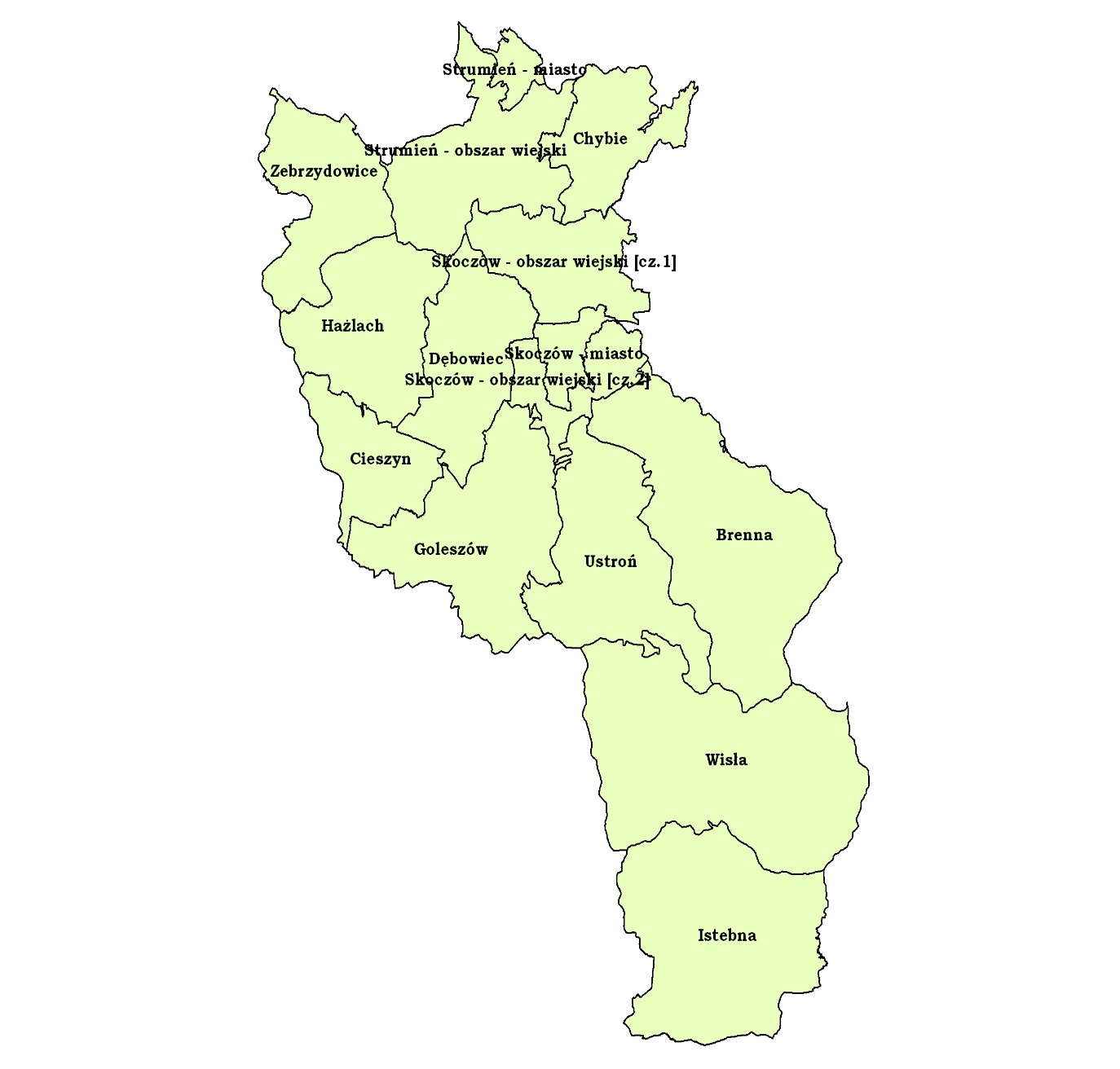 POWIAT CIESZYŃSKILiczba ludności zaopatrywanej w wodę wodociągową ok. 145450(ogólna liczba mieszkańców powiatu – 177604)Zaopatrzenie w wodę – ilość rozprowadzanej lub produkowanej wody ok. 29899 m3/d	Większość mieszkańców powiatu (81,9%), podobnie jak w roku ubiegłym, korzysta 
z wody do spożycia dostarczanej przez 32 wodociągi publiczne: w 59,4% (19) opartych 
na wodach powierzchniowych, w 31,2% (10) na wodach podziemnych, a w 9,4% (3), w których miesza się woda powierzchniowa z podziemną. Pozostali mieszkańcy powiatu (18,1%) korzystają z własnych, indywidualnych ujęć wody. W czterech gminach zdecydowana większość mieszkańców korzysta z wody pochodzącej z wodociągów publicznych: Cieszyn (99%), Skoczów (90%), Ustroń (90%), Chybie (90%). Do gmin, w których jest najmniej osób przyłączonych do sieci wodociągowej nadal należą: Brenna (40%), Istebna (56%), Goleszów (65%). 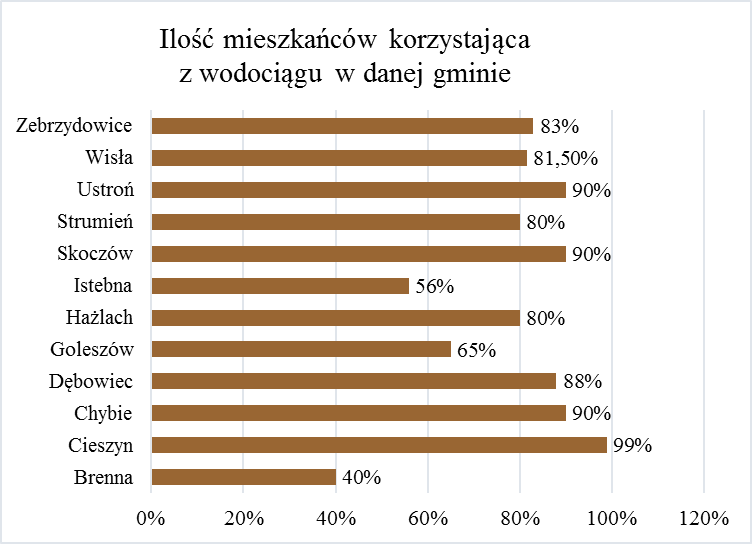 Część mieszkańców powiatu, zamieszkujących tereny przygraniczne, zaopatrywanych jest 
w wodę importowaną z Republiki Czeskiej.	Do wodociągów dostarczających wodę z Czech należą: Nova Ves (Cieszyn – okolice byłego przejścia granicznego przy Moście Wolności), JZWiK Moravka (rejon Marklowic), Severomoravske Vodovody (rejon Lesznej Górnej), Severomoravske Vodovody/Dzięgielów (część gminy Dzięgielów), SmVaK Moravka (rejon Kaczyc).Najwięcej w powiecie jest wodociągów produkujących do 100 m3/d wody (19) (łącznie z nadzorowanymi ujęciami indywidualnymi) oraz takich, których produkcja mieści się w granicach 101-1000 m³/d (17), zaopatrujących w wodę do spożycia 32708 mieszkańców głównie na terenach wiejskich. 176500 mieszkańców zaopatrywanych jest z wodociągów produkujących powyżej 1000 m³/d  wody (4). Z danych uzyskanych od przedsiębiorców wodociągowych oraz podmiotów wykorzystujący wodę pochodzącą z indywidualnych ujęć, jako część działalności handlowej wynika, iż w 2016 r. 13 wodociągów zmniejszyło, natomiast 19 zwiększyło swoją produkcję wody, a w przypadku  pozostałych 8 wodociągów, produkcja wody nie uległa zmianie. 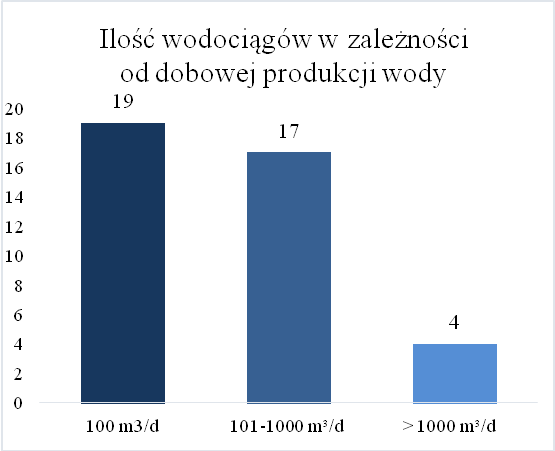 Według przekazanych informacji w przypadku pozostałych 11 wodociągów (w tym nadzorowanych podmiotów, ujmujących wodę do celów publicznych) produkcja wody nie uległa zmianie. Jakość wody oceniano w oparciu o rozporządzenie Ministra Zdrowia z dnia 
29 marca 2007 r. w sprawie jakości wody przeznaczonej do spożycia przez ludzi oraz rozporządzenie Ministra Zdrowia z dnia 13 listopada 2015 r. w sprawie jakości wody przeznaczonej do spożycia przez ludzi. Do oceny wykorzystywano zarówno wyniki badań próbek pobieranych i badanych przez Państwową Inspekcję Sanitarną, jak również pozyskane od przedsiębiorców wodociągowych (z badań przeprowadzonych w ramach kontroli wewnętrznej). W ramach urzędowej kontroli Państwowej Inspekcji Sanitarnej jak i monitoringu kontrolnego i przeglądowego prowadzonego przez przedsiębiorców wodociągowych pobrano do badań łącznie 683 próbki wody, z czego do badań mikrobiologicznych 585, a do badań fizykochemicznych 637.	Zakres prowadzonych badań obejmował zarówno parametry mikrobiologiczne, fizykochemiczne, jak i organoleptyczne. W próbkach wody pobranych na terenie powiatu wykonano łącznie około 12930 oznaczeń dla 126 parametrów. Im większa jest objętość rozprowadzanej (lub produkowanej) wody, tym wymagana jest większa częstotliwość badań, dlatego w ramach monitoringu najwięcej prób pobrano z wodociągów: Pogórze (116 badań mikrobiologiczne, 119 badań fizykochemicznych), Wisła Czarne (97 badań mikrobiologicznych, 106 badań fizykochemicznych), Strumień (74 badania mikrobiologiczne, 83 badania fizykochemiczne). 	Woda jest w pełni bezpieczna dla zdrowia ludzkiego, jeżeli spełnia określone 
w przepisach prawa  wymagania - jest wolna od mikroorganizmów chorobotwórczych w liczbie stanowiącej potencjalne zagrożenie dla zdrowia ludzkiego, substancji chemicznych zagrażających zdrowiu oraz nie ma agresywnych właściwości korozyjnych i spełnia podstawowe wymagania mikrobiologiczne i chemiczne. Obowiązujący akt prawny poza powyższymi wymaganiami wyszczególnia również dodatkowe wymagania mikrobiologiczne, organoleptyczne, fizykochemiczne jakim powinna odpowiadać woda, pozwalające stwierdzić poprawność i skuteczność procesów uzdatniania wody. W celu stwierdzenia jej bezpieczeństwa, badania wody wykonywane były w Zintegrowanym Laboratorium PIS województwa śląskiego metodami i w zakresie określonym w obowiązującym rozporządzeniu oraz laboratoriach zewnętrznych o zatwierdzonym przez PPIS systemie jakości prowadzonych badań.W 2016 roku woda była 5 krotnie krótkotrwale niezdatna do spożycia ze względu na niespełnienie podstawowych wymagań mikrobiologicznych jakim powinna odpowiadać woda przeznaczona do spożycia przez ludzi, w tym tylko jeden raz dla jednego wodociągu publicznego: w  próbce wody pobranej w kwietniu ze stacji uzdatniania wody dla wodociągu Istebna Kubalonka stwierdzono obecność pojedynczych bakterii Escherichia coli, Clostridium perfringens oraz bakterii grupy coli. PPIS wydał decyzję, z rygorem natychmiastowej wykonalności, unieruchamiającą SUW oraz nakazującą doprowadzenie jakości wody pochodzącej z przedmiotowej SUW do wymagań obowiązującego rozporządzenia 
w sprawie jakości wody przeznaczonej do spożycia przez ludzi, a także zapewnienie odbiorcom wody alternatywnego zaopatrzenia w wodę. Przedsiębiorca natychmiastowo podjął działania naprawcze – zrzucono całkowicie zasoby wodne ze zbiornika głównego oraz z rurociągu i instalacji, przeprowadzono czyszczenie zbiorników, zwiększono dozowanie środka dezynfekującego, odbiorcom wody dostarczono wodę butelkowaną. Po podjętych działaniach naprawczych PPIS oraz przedsiębiorca wodociągowy przeprowadzili powtórne badania wody (pobrano 5 próbek). Otrzymane wyniki wskazywały, że woda spełnia wymagania, w związku z czym SUW została przywrócona do eksploatacji; oraz dla trzech ujęć indywidualnych:- w dwóch próbkach wody pobranych, w maju oraz w październiku z ujęcia indywidualnego w Centrum Wypoczynkowo-Szkoleniowym „Jaworzynka” stwierdzono obecność pojedynczych bakterii Escherichia coli oraz bakterii grupy coli. PPIS w Cieszynie dwukrotnie unieruchomił ujęcie wydając decyzje z terminem natychmiastowej wykonalności. Przedsiębiorca za każdym razem podejmował natychmiastowo działania naprawcze – przeprowadzano czyszczenie zbiornika oraz zwiększano dozowanie środka dezynfekującego, odbiorcom wody dostarczano wodę butelkowaną. Po podjętych działaniach naprawczych PPIS oraz przedsiębiorca wodociągowy przeprowadzali powtórne badania wody. Otrzymane wyniki wskazywały, że woda spełnia wymagania, z związku z czym ujęcie mogło zostać włączone 
do eksploatacji. - w  dwóch próbkach wody pobranej we wrześniu z ujęcia indywidualnego dla Szkoły Podstawowej nr 2 w Wiśle zarówno przez przedstawicieli PPIS w Cieszynie, jak i w ramach kontroli wewnętrznej przedsiębiorcy, stwierdzono obecność bakterii Escherichia coli oraz bakterii grupy coli. PPIS wszczął postępowanie administracyjne w powyższej sprawie. Dyrektor szkoły natychmiast podjął działania naprawcze polegające na płukaniu sieci. Prawdopodobną przyczyną powstania zanieczyszczenia była przerwa w działaniu lampy UV wynikająca z awarii prądu. Wyniki badań powtórnych próbek pobranych do badań w ramach kontroli wewnętrznej oraz przez  upoważnionych przedstawicieli PPIS w Cieszynie potwierdziły dobrą jakość wody.- w próbce wody pobranej w październiku z ujęcia indywidualnego dla Szkoły Podstawowej nr 1 im. Janusza Korczaka w Brennej stwierdzono obecność pojedynczych bakterii Escherichia coli oraz bakterii grupy coli. Zarządzający ujęciem indywidualnym natychmiast podjął działania, polegające na płukaniu sieci w rejonach punktów pobrania próbek wody, kontroli poprawności działania systemu uzdatniającego wodę oraz dodatkowej dezynfekcji wody w sieci. Po przeprowadzeniu ww. czynności sprawdzano skuteczność działań poprzez powtórne badania próbek, które nie wykazały mikrobiologicznego zanieczyszczenia wody.Ze względu na przekroczenia dodatkowych parametrów mikrobiologicznych woda okresowo nie spełniała wymagań w trzech wodociągach publicznych:Pogórze - w wodzie pobranej czterokrotnie sieci wodociągowej w ramach kontroli urzędowej PPIS, trzy razy stwierdzono obecność bakterii grupy coli, a jeden raz odnotowano przekroczenie ogólnej liczby mikroorganizmów w 22±2°C po 72 h;Ustroń Poniwiec - w wodzie pobranej z sieci wodociągowej w ramach kontroli urzędowej PPIS, jeden raz stwierdzono obecność bakterii grupy coli;Jaworzynka - w wodzie pobranej ze stacji uzdatniania wody w ramach kontroli urzędowej PPIS, jeden raz stwierdzono obecność bakterii grupy coli;oraz w jednym ujęciu indywidualnym:Centrum Rekreacji i Rehabilitacji „Jubilat” w Wiśle, ul. Bukowa 9 - w ramach kontroli wewnętrznej przedsiębiorcy, jeden raz stwierdzono obecność bakterii grupy coli.Każdorazowo, informację o kwestionowanym wyniku badania wody natychmiast przekazywano do właściwego przedsiębiorcy wodociągowego, który podejmował działania zmierzające do eliminacji skażenia, a także wykrycia jego przyczyn. Potwierdzeniem skuteczności podjętych przez niego działań było otrzymanie niekwestionowanych wyników badań wody. Należy zwrócić uwagę, iż przedsiębiorcy wodociągowi powtórnego pobrania wody dokonywali po podjętych działaniach, najczęściej jeszcze tego samego dnia, 
w którym zostali poinformowani przez przedstawicieli PPIS o pogorszeniu jakości wody. Zatem od momentu przekazania informacji o złej jakości wody do czasu otrzymania niekwestionowanego wyniku powtórnego badania, przeprowadzonego zwykle przez przedsiębiorcę wodociągowego, w ramach kontroli wewnętrznej upływało tylko kilka dni. Przedsiębiorcy wodociągowi informowali o pogorszeniu się jakości wody stosownych jej odbiorców.Badania parametrów chemicznych oraz fizyko-chemicznych w 2016 r. nie wykazały takich przekroczeń, które mogłyby bezpośrednio zagrażać zdrowiu odbiorców. Sporadycznie stwierdzano przekroczenia:- mętności (10 razy w próbkach wody pobranych z 7 wodociągów publicznych 
    i 2 indywidualnych ujęć wody),- żelaza (3 razy w próbkach wody pobranych z 3 wodociągów publicznych),- glinu (2 razy w próbkach wody pobranych z 2 wodociągów publicznych), - chloroformu (3 razy w próbkach wody pobranych z 2 wodociągów publicznych), - bromianów (2 razy w próbkach wody pobranych z jednego wodociągu publicznego),- niklu  (2 razy w próbkach wody pobranych z jednego wodociągu publicznego).Trzykrotnie kwestionowano niski odczyn pH wody pochodzącej z jednego wodociągu publicznego i jednego ujęcia indywidualnego. Pięciokrotnie stwierdzono nieakceptowalną barwę wody dla 4 wodociągów publicznych.Kontrole stężenia magnezu oraz poziomu twardości w wodach przeznaczonych do spożycia przez ludzi na terenie całego powiatu w 2016 r. potwierdziły ich niskie stężenia, stwierdzane już w latach ubiegłych. Magnez i twardość nie mają jednak bezpośredniego wpływu na zdrowie konsumentów - są to dodatkowe wymagania jakim powinna odpowiadać woda. Obowiązujący akt prawny nie nakłada obowiązku na przedsiębiorcę wodociągowego uzupełniania wartości magnezu i twardości ogólnej do wymagalnych stężeń minimalnych. W związku z powyższym, nadal celowym jest stosowanie przez mieszkańców powiatu żywności bogatej lub wzbogaconej w przyswajalny magnez. PPIS w Cieszynie nie wydał żadnej decyzji o warunkowej przydatności wody 
do spożycia, z powodu krótkiego czasu od stwierdzenia przekroczenia parametru do momentu kiedy wartość odpowiadała wymaganiom ww. rozporządzenia (przedsiębiorcy wodociągowi, natychmiast podejmowali działania) oraz stwierdzanych  niewielkich odchyleń od dopuszczalnej wartości tak, że często po uwzględnieniu niepewności badania, można było stwierdzić spełnienie wymagań. Oceniając jakość wody do spożycia w ciągu całego 2016 roku, pochodzącą z wodociągów publicznych oraz wodociągów dostarczających wodę z indywidualnych ujęć do  budynków użyteczności publicznej, stwierdzono, że wszystkie produkowały wodę przydatną do spożycia przez ludzi.MIASTO CIESZYNCieszyn zaopatrywany jest w wodę do spożycia przez 2 wodociągi publiczne, 
z czego wodociąg Pogórze oparty jest na wodzie podziemnej (ujęcie wody na terenie obszaru wiejskiego Miasta i Gminy Skoczów), natomiast wodociąg Nova Ves oparty jest na wodzie powierzchniowej (ujęcie wody w Republice Czeskiej).Stacje Uzdatniania Wody dla wodociągów Pogórze i Nova Ves zlokalizowane są poza obszarem Cieszyna, w związku z czym na terenie miasta nie ma bezpośredniej produkcji wody.                                                                          Zakup                 Liczba zaopatrywanej ludnościWodociągi publiczne:Pogórze:                                         8427,00 m3/d                                       34900Nova Ves:                                         109,00 m3/d                                            50            Razem:                                          8536,00 m3/d                                       34950Na teren Cieszyna wodę przeznaczoną do spożycia dostarcza jeden przedsiębiorca wodociągowy, tj. Wodociągi Ziemi Cieszyńskiej Sp. z o.o. 43-450 Ustroń, ul. Myśliwska 10.		W 2016 r., podobnie jak w roku ubiegłym, około 99% mieszkańców miasta korzystało 
z wody pochodzącej z wodociągów będących pod stała kontrolą zarówno Państwowej Inspekcji Sanitarnej, jak i przedsiębiorcy wodociągowego (w stosunku do roku ubiegłego wartość ta zwiększyła się o 1%  z uwagi na niewielkie obniżenie ogólnej liczby mieszkańców gminy). Badania jakości wody prowadzone były regularnie przez cały rok zarówno przez Państwową Inspekcję Sanitarną, jak i przedsiębiorcę wodociągowego w 10 punktach monitoringowych zlokalizowanych u odbiorców wody. Realizując monitoring kontrolny, przeglądowy oraz bieżący nadzór sanitarny pobrano łącznie 64 próbki wody: w tym 60 
do badań mikrobiologicznych (23 w ramach urzędowej kontroli PPIS i 37 w ramach kontroli wewnętrznej przedsiębiorcy wodociągowego) oraz 64 do badań fizykochemicznych (23 w ramach urzędowej kontroli PPIS i 41 w ramach kontroli wewnętrznej).Nie kwestionowano żadnej próbki pobranej do badań mikrobiologicznych, ani do badań fizykochemicznych. W wodzie wodociągowej na terenie Cieszyna stwierdzane były, podobnie jak w latach ubiegłych, niskie wartości magnezu. W związku z powyższym w dalszym ciągu celowym jest stosowanie przez mieszkańców żywności bogatej lub wzbogaconej w przyswajalny magnez. 	Wyniki badań twardości ogólnej wody wykazały, iż woda dostarczana odbiorcom 
na terenie Cieszyna jest bardzo miękka.Po przeanalizowaniu wszystkich wyników badań wody przeznaczonej do spożycia, wykonanych w okresie od 1 stycznia 2016 r. do 31 grudnia 2016 r., PPIS w Cieszynie stwierdził przydatność wody do spożycia dostarczanej przez nadzorowane wodociągi mieszkańcom Cieszyna.  Do PPIS w Cieszynie w ciągu całego 2016 r., jak również w latach poprzednich, nie zgłoszono niepożądanych reakcji związanych ze spożyciem wody na danym obszarze. PPIS w Cieszynie w 2016 r. nie prowadził na obszarze Cieszyna żadnego postępowania administracyjnego w zakresie jakości wody. MIASTO WISŁAWisła zaopatrywana jest w wodę do spożycia przez 2 wodociągi publiczne oparte 
na ujęciach powierzchniowych, tj. Wisła Czarne (ujęcie na Zbiorniku Czarne) i Wisła Gościejów (ujęcie na Potoku Gościejów) oraz ujęcia indywidualne. Spośród wodociągów dostarczających wodę z indywidualnych ujęć wody PPIS nadzorował 2, które dostarczały wodę do obiektów użyteczności publicznej, tj. Szkoły Podstawowej nr 2, ul. Biała Wisełka 6, 
43-460 Wisła oraz Centrum Rekreacji i Rehabilitacji „Jubilat”, ul. Bukowa 9, 43-460 Wisła.	                                                                Produkcja                                Liczba 									                              zaopatrywanej ludności	Wodociągi publiczne:1. Wisła Czarne:                                                1809,00 m3/d                               83002. Wisła Gościejów:                                            211,00 m3/d                                 500Wodociąg dostarczający wodęz indywidualnego ujęcia do budynku użyteczności publicznej:1. Szkoła Podstawowa nr 2 w Wiśle                        1,00 m3/d                                 1002. CRiR „Jubilat” w Wiśle                                     31,00 m3/d                                 100Razem:                                                              2052,00 m3/d                              9000		W 2016 r. około 81,5% mieszkańców Miasta korzystało z wody pochodzącej 
z wodociągów będących pod stałą kontrolą zarówno Państwowej Inspekcji Sanitarnej, jak 
i przedsiębiorcy wodociągowego. W stosunku do roku ubiegłego wartość ta wzrosła o 11 %,
co wynikało ze wzrostu liczby ludności zaopatrywanej w wodę z wodociągu oraz włączenia pod bieżący nadzór sanitarny nowego podmiotu wykorzystującego wodę pochodzącą 
z indywidualnego ujęcia.  Na teren miasta wodę przeznaczoną do spożycia dostarczają następujący producenci wody:1) Wodociągi Ziemi Cieszyńskiej Sp. z o.o. 43-450 Ustroń, ul. Myśliwska 10.2) Szkoła Podstawowa nr 2 43-450 Wisła, ul. Biała Wisełka 6 (podmiot wykorzystujący wodę pochodzącą z indywidualnego ujęcia w budynku użyteczności publicznej).3) Centrum Rekreacji i Rehabilitacji „Jubilat” 43-460 Wisła, ul. Bukowa 9 (podmiot wykorzystujący wodę pochodzącą z indywidualnego ujęcia w budynku użyteczności publicznej).Badania jakości wody prowadzone były regularnie przez cały rok zarówno przez Państwową Inspekcję Sanitarną, jak i przedsiębiorcę wodociągowego, w 10 punktach monitoringowych zlokalizowanych u odbiorców wody (8) oraz w stacjach uzdatniania wody (2). Realizując monitoring kontrolny, przeglądowy oraz bieżący nadzór sanitarny pobrano łącznie 45 próbek wody: w tym 42 do badań mikrobiologicznych (18 w ramach kontroli urzędowej PPIS w Cieszynie i 24 w ramach kontroli wewnętrznej przedsiębiorcy wodociągowego) oraz 43 do badań fizykochemicznych (18 w ramach kontroli urzędowej 
PPIS w Cieszynie i 25 w ramach kontroli wewnętrznej przedsiębiorcy wodociągowego).Z 42 próbek wody pobranych do badań mikrobiologicznych kwestionowano 3 próbki 
(jedna próbka wody pobrana w ramach urzędowej kontroli PPIS z ujęcia indywidualnego SP nr 2 
w Wiśle oraz dwie próbki pobrane w ramach kontroli wewnętrznej – obie z ujęć indywidualnych). Dwie z kwestionowanych próbek wody zostały pobrane w tym samym dniu 
z tego samego punktu przez upoważnionych przedstawicieli PPIS w Cieszynie oraz w ramach kontroli wewnętrznej przedsiębiorcy. W obu próbkach stwierdzono obecność bakterii Escherichia coli oraz bakterii grupy coli. PPIS wszczął postępowanie administracyjne w powyższej sprawie. Strona natychmiast podjęła działania naprawcze polegające na płukaniu sieci. Prawdopodobną przyczyną powstania zanieczyszczenia była przerwa w działaniu lampy UV wynikająca z awarii prądu. Wyniki badań powtórnych próbek pobranych do badań w ramach kontroli wewnętrznej oraz przez przedstawicieli PPIS w Cieszynie potwierdziły dobrą jakość wody, w związku z czym PPIS umorzył wszczęte postępowanie w tej sprawie.Kolejne przekroczenie mikrobiologiczne w próbce wody pobranej w ramach kontroli wewnętrznej z ujęcia indywidualnego wynikało ze stwierdzenia obecności bakterii grupy coli 
w badanej próbce. Prawdopodobną przyczyną powstania zanieczyszczenia był fakt, iż przed pobraniem próbki nastąpiło serwisowanie pompy głębinowej, co mogło spowodować dostanie się do instalacji mikroorganizmów. Właściciel ujęcia natychmiast podjął działania naprawcze, polegające na płukaniu sieci w rejonie punktu, z którego pobrano próbki. Mając na uwadze stwierdzone pojedyncze bakterie, oceniono ryzyko zdrowotne dla konsumentów wody jako niskie oraz wstrzymano wszczęcie postępowania administracyjnego do czasu uzyskania wyników badania powtórnego. Wyniki badań powtórnych przeprowadzonych przez zarządzającego ujęciem nie potwierdziły obecności bakterii grupy coli. 	Z 43 pobranych próbek wody do badań fizykochemicznych kwestionowano 2 próbki (pobrane w ramach kontroli wewnętrznej właścicieli ujęć indywidualnych wody). Obie próbki kwestionowano z uwagi na niski odczyn pH wody. Kolejne badania próbek wody pobrane 
w punktach, w których kwestionowano jakoś wody ze względu na odczyn, nie potwierdziły ww. nieprawidłowości.W wodzie wodociągowej na terenie Wisły stwierdzane były, podobnie jak w latach ubiegłych, niskie wartości magnezu. W związku z powyższym w dalszym ciągu celowym jest stosowanie przez mieszkańców żywności bogatej lub wzbogaconej w przyswajalny magnez. Wyniki badań twardości ogólnej wody wykazały, iż woda dostarczana odbiorcom na terenie Wisły jest bardzo miękka.Po przeanalizowaniu wszystkich wyników badań wody przeznaczonej do spożycia, wykonanych w okresie od 1 stycznia 2016 r. do 31 grudnia 2016 r., PPIS w Cieszynie stwierdził przydatność wody do spożycia dostarczanej przez nadzorowane wodociągi mieszkańcom Wisły.  Do PPIS w Cieszynie w ciągu całego 2016 r., jak również w latach poprzednich, nie zgłoszono niepożądanych reakcji związanych ze spożyciem wody na danym obszarze. PPIS w Cieszynie w 2016 r. prowadził na obszarze Wisły jedno postępowania administracyjnego w zakresie jakości wody (dla ujęcia indywidualnego SP nr 2 w Wiśle). W związku z otrzymanymi niekwestionowanymi wynikami badań powtórnych, postępowanie zostało umorzone.MIASTO USTROŃUstroń zaopatrywany jest w wodę do spożycia przez 3 wodociągi publiczne: z czego dwa oparte są na wodzie powierzchniowej, tj. Wisła Czarne (ujęcie na Zbiorniku Czarne), 
Ustroń Poniwiec (ujęcie na Potoku Górnik) i jeden oparty na wodzie podziemnej 
Ustroń Jaszowiec.                                                                                                             Produkcja/Zakup                        Liczba                                                                                                                zaopatrywanej ludnościWodociągi publiczne:1. Wisła Czarne                                                         3330,00 m3/d                            134002. Ustroń Poniwiec                                                      111,00 m3/d                                6003. Ustroń Jaszowiec                                                    457,00 m3/d                               1000Razem:                                                                     3798,00 m3/d                             15000W 2016 r. około 97% mieszkańców Miasta korzystało z wody pochodzącej 
z wodociągów, będących pod stała kontrolą zarówno Państwowej Inspekcji Sanitarnej, jak 
i przedsiębiorcy wodociągowego. W stosunku do roku ubiegłego wartość ta wzrosła o 7 %, 
co wynikało ze znacznego wzrostu liczby ludności zaopatrywanej w wodę z wodociągu. Na teren miasta woda przeznaczona do spożycia dostarczana jest przez jednego producenta wody, tj.: Wodociągi Ziemi Cieszyńskiej Sp. z o.o. 43-450 Ustroń, ul. Myśliwska 10.	         Badania jakości wody prowadzone były regularnie przez cały rok zarówno przez Państwową Inspekcję Sanitarną, jak i przedsiębiorcę wodociągowego, w 10 punktach monitoringowych zlokalizowanych u odbiorców wody (8) oraz w stacjach uzdatniania wody (2). Realizując monitoring kontrolny, przeglądowy oraz bieżący nadzór sanitarny pobrano łącznie 58 próbek wody: w tym 49 do badań mikrobiologicznych (19 w ramach kontroli urzędowej PPIS w Cieszynie oraz 30 w ramach kontroli wewnętrznej przedsiębiorców wodociągowych) oraz 55 do badań fizykochemicznych (23 w ramach kontroli urzędowej 
PPIS w Cieszynie oraz 32 w ramach kontroli wewnętrznej przedsiębiorców wodociągowych).Z 49 pobranych do badań mikrobiologicznych próbek wody kwestionowano 1 pobraną
w Stacji Uzdatniania Wody Ustroń Poniwiec, w ramach urzędowej kontroli PPIS. Stwierdzono obecność pojedynczych bakterii grupy coli. Przedsiębiorca wodociągowy natychmiast podjął działania naprawcze polegające na płukaniu sieci w rejonie punktu, z którego pobrano próbki. 
W związku z dopuszczeniem przez rozporządzenie Ministra Zdrowia z dnia 13 listopada 2015 r. w sprawie jakości wody przeznaczonej do spożycia przez ludzi obecności w wodzie pojedynczych bakterii grupy coli, wykrywanych sporadycznie - do 5% prób w ciągu roku oraz faktem, 
iż w wodzie  z ww. wodociągu nie stwierdzono w 2016 r. (do czasu pobrania próbki) obecności tych bakterii, ryzyko zdrowotne dla konsumentów wody oceniono jako niskie i wstrzymano wszczęcie postępowania administracyjnego do czasu uzyskania wyników badania powtórnego. Wyniki badań powtórnych przeprowadzonych przez PPIS oraz przedsiębiorcę wodociągowego nie potwierdziły obecności bakterii grupy coli.Z 55 pobranych próbek do badań fizykochemicznych kwestionowano 2 próbki pobrane 
w ramach urzędowej kontroli PPIS z sieci wodociągu Ustroń Poniwiec. Próbki kwestionowano 
z uwagi na niski odczyn pH oraz przekroczenie dopuszczalnych wartości dla parametrów: mętność oraz pestycyd: azynofos etylowy.Przedsiębiorca wodociągowy, w celu zapewnienia odbiorcom wody o właściwej jakości, każdorazowo przeprowadzał działania naprawcze polegające, m. in. na płukaniu sieci i kontroli systemu uzdatniania wody. Skuteczność tych działań każdorazowo była potwierdzana badaniami powtórnymi próbek wody pobranych w punktach, w których wcześniej była kwestionowana.W wodzie wodociągowej na terenie Ustronia stwierdzane były, podobnie jak 
w latach ubiegłych, niskie wartości magnezu. W związku z powyższym w dalszym ciągu celowym jest stosowanie przez mieszkańców żywności bogatej lub wzbogaconej 
w przyswajalny magnez. Wyniki badań twardości ogólnej wody wykazały, iż woda dostarczana odbiorcom na terenie Ustronia jest bardzo miękka.
                Po przeanalizowaniu wszystkich wyników badań wody przeznaczonej do spożycia, wykonanych w okresie od 1 stycznia 2016 r. do 31 grudnia 2016 r., PPIS w Cieszynie stwierdził przydatność wody do spożycia dostarczanej przez nadzorowane wodociągi mieszkańcom Ustronia.  Do PPIS w Cieszynie w ciągu całego 2016 r., jak również w latach poprzednich, nie zgłoszono niepożądanych reakcji związanych ze spożyciem wody na danym obszarze. PPIS w Cieszynie w 2016 r. nie prowadził na obszarze Ustronia postępowania administracyjnego w zakresie jakości wody. MIASTO I GMINA SKOCZÓWGmina Skoczów zaopatrywana jest w wodę do spożycia przez 4 wodociągi publiczne: Wisła 	Czarne (ujęcie powierzchniowe – Zbiornik Czarne), Pogórze (ujęcie podziemne) 
oraz Skoczów Zawiśle (ujęcie mieszane – powierzchniowe i podziemne), a także Wisła Czarne/Strumień (ujęcie mieszane – powierzchniowe) - w rejonie Ochab Wielkich.                                                                         Produkcja/Zakup                      Liczba                                                                                                                zaopatrywanej ludnościWodociągi publiczne:1. Wisła Czarne:                                                        3560,00 m3/d                          178002. Pogórze:                                                                  537,00 m3/d                            20003. Skoczów Zawiśle:                                                   560,00 m3/d                            2800 4. Wisła Czarne/Strumień:                                          323,56 m3/d                              400    Razem:                                                                     4980,56 m3/d                          23000W 2016 r. około 90% mieszkańców gminy korzystało z wody pochodzącej z wodociągów publicznych, będących pod stałą kontrolą zarówno Państwowej Inspekcji Sanitarnej, jak 
i przedsiębiorcy wodociągowego. Na teren miasta i gminy wodę przeznaczoną do spożycia dostarcza jeden przedsiębiorca wodociągowy, tj. Wodociągi Ziemi Cieszyńskiej Sp. z o.o. 43-450 Ustroń, ul. Myśliwska 10.Badania jakości wody prowadzone były regularnie przez cały 2016 r. zarówno przez Państwową Inspekcję Sanitarną, jak i właściwych przedsiębiorców wodociągowych, w 13 punktach monitoringowych zlokalizowanych w stacjach uzdatniania wody (2) oraz 
u odbiorców wody (11), z których 6 zlokalizowanych było w mieście, natomiast 7 na obszarze wiejskim. Realizując monitoring kontrolny, przeglądowy oraz bieżący nadzór sanitarny pobrano łącznie 100 próbek wody (35 na obszarze miejskim oraz 65 na obszarze wiejskim): w tym 86 do badań mikrobiologicznych (32 w ramach urzędowej kontroli PPIS i 54 w ramach kontroli wewnętrznej przedsiębiorcy wodociągowego) oraz 97 do badań fizykochemicznych (36 w ramach urzędowej kontroli PPIS i 61 w ramach kontroli wewnętrznej przedsiębiorcy wodociągowego). Ze 100 próbek wody pobranych do badań mikrobiologicznych kwestionowano jedną próbkę pobraną przez upoważnionych przedstawicieli PPIS w Cieszynie w punkcie zlokalizowanym na obszarze wiejskim gminy na sieci wodociągu Pogórze. Stwierdzono obecność pojedynczych bakterii grupy coli. Przedsiębiorca wodociągowy natychmiast podjął działania naprawcze, polegające na płukaniu sieci w rejonie punktu, z którego pobrano próbki. W związku z dopuszczeniem przez rozporządzenie Ministra Zdrowia z dnia 13 listopada 2015 r. w sprawie jakości wody przeznaczonej do spożycia przez ludzi obecności w wodzie pojedynczych bakterii grupy coli, wykrywanych sporadycznie - do 5% próbek w ciągu roku oraz fakt, że w wodzie z ww. wodociągu nie stwierdzono w 2016 r. (do czasu pobrania próbki) obecności tych bakterii, ryzyko zdrowotne dla konsumentów wody oceniono jako niskie i wstrzymano wszczęcie postępowania administracyjnego do czasu uzyskania wyników badania powtórnego. Wyniki badań powtórnych przeprowadzonych przez PPIS oraz przedsiębiorcę wodociągowego nie potwierdziły obecności bakterii grupy coli. 	Z 97 pobranych próbek wody do badań fizykochemicznych kwestionowano 2 próbki (wszystkie pobrane na obszarze wiejskim gminy). Próbki pobrane w ramach urzędowej kontroli PPIS w Cieszynie (z sieci wodociągów Pogórze oraz Skoczów Zawiśle) kwestionowano z uwagi na przekroczenie dopuszczalnej wartości dla pestycydu azynofos etylowy. Kwestionowano także próbkę wody pobraną przez przedsiębiorcę wodociągowego (z sieci wodociągu Wisła Czarne/Strumień) w zakresie dopuszczalnej wartości dla parametru chloroform. Przedsiębiorca wodociągowy, w celu zapewnienia odbiorcom wody o właściwej jakości, każdorazowo przeprowadzał działania naprawcze, polegające m. in. na płukaniu sieci i kontroli systemu uzdatniania wody. Skuteczność tych działań każdorazowo była potwierdzana badaniami powtórnymi próbek wody pobranych w punktach, w których wcześniej była kwestionowana.W wodzie wodociągowej na terenie miasta i gminy Skoczów stwierdzane były, podobnie jak w latach ubiegłych, niskie wartości magnezu. W związku z powyższym w dalszym ciągu celowym jest stosowanie przez mieszkańców żywności bogatej lub wzbogaconej 
w przyswajalny magnez. Wyniki badań twardości ogólnej wody wykazały, iż woda dostarczana odbiorcom na terenie miasta i gminy Skoczów jest bardzo miękka.Po przeanalizowaniu wszystkich wyników badań wody przeznaczonej do spożycia, wykonanych w okresie od 1 stycznia 2016 r. do 31 grudnia 2016 r., PPIS w Cieszynie stwierdził przydatność wody do spożycia dostarczanej przez nadzorowane wodociągi mieszkańcom Miasta i Gminy Skoczów.  Do PPIS w Cieszynie w ciągu całego 2016 r., jak również w latach poprzednich, nie zgłoszono niepożądanych reakcji związanych ze spożyciem wody na danym obszarze. PPIS w Cieszynie w 2016 r. nie prowadził na obszarze Miasta i Gminy Skoczów żadnego postępowania administracyjnego w zakresie jakości wody.MIASTO I GMINA STRUMIEŃGmina Strumień zaopatrywana jest w wodę do spożycia, poprzez Zakład Uzdatniania Wody Goczałkowice, przez 1 wodociąg publiczny Strumień - oparty  na wodach powierzchniowych (ujęcie na Zbiorniku Goczałkowickim oraz Zbiorniku Czanieckim), których jakość wody kontrolowana jest przez Państwowych Powiatowych Inspektorów Sanitarnych  odpowiednio w Tychach i Bielsku-Białej). Producentem wody dla Gminy Strumień jest Górnośląskie Przedsiębiorstwo Wodociągów S.A. Katowice, które dostarcza wodę 
do studzienek na terenie gminy. Woda tak dostarczona zakupiona jest przez przedsiębiorcę wodociągowego Wodociągi Ziemi Cieszyńskiej Sp. z o.o. 43-450 Ustroń, ul. Myśliwska 10 
i dostarczana mieszkańcom gminy Strumień oraz Chybie.Zakup wody z Zakładu Uzdatniania Wody Goczałkowice (podany przez przedsiębiorcę wodociągowego rozprowadzającego wodę łącznie na teren Miasta i Gminy Strumień oraz Gminy Chybie) wyniósł 2751,28 m3/d.Ludność zaopatrywana w wodę z wodociągu na terenie gminy: 10300 osób (w tym 3200 obszar miejski oraz 7100 - obszar wiejski).W 2016 r. około 80% mieszkańców gminy korzystało z wody pochodzącej z wodociągów publicznych, będących pod stałą kontrolą zarówno Państwowej Inspekcji Sanitarnej, jak 
i przedsiębiorcy wodociągowego. Badania jakości wody prowadzone były regularnie przez cały 2016 rok zarówno przez Państwową Inspekcję Sanitarną, jak i przedsiębiorcę wodociągowego w 8 punktach monitoringowych zlokalizowanych u odbiorców wody, z których 4 zlokalizowane były 
w mieście, natomiast 4 na obszarze wiejskim. Realizując monitoring kontrolny, przeglądowy oraz bieżący nadzór sanitarny pobrano łącznie 81 próbek wody (40 na obszarze miejskim oraz 
21 na obszarze wiejskim): w tym 54 do badań mikrobiologicznych (12 w ramach urzędowej kontroli PPIS i 42 w ramach kontroli wewnętrznej przedsiębiorcy wodociągowego)
oraz 61 do badań fizykochemicznych (15 w ramach urzędowej kontroli PPIS i 29 w ramach kontroli wewnętrznej przedsiębiorcy wodociągowego). Nie kwestionowano żadnej próbki wody pobranej do badań mikrobiologicznych.Z 60 pobranych próbek wody do badań fizykochemicznych kwestionowano 1 próbkę pobraną na terenie miejskim. Stwierdzono ponadnormatywne stężenia parametrów: glin oraz nikiel.Przedsiębiorca wodociągowy, w celu zapewnienia odbiorcom wody o właściwej jakości przeprowadził działania naprawcze, polegające m. in. na płukaniu sieci. Skuteczność tych działań została potwierdzona badaniami powtórnymi próbek wody pobranych w punkcie, w którym wcześniej kwestionowano jakość wody.W wodzie wodociągowej na terenie miasta i gminy Strumień stwierdzane były, podobnie jak w latach ubiegłych, niskie wartości magnezu. W związku z powyższym w dalszym ciągu celowym jest stosowanie przez mieszkańców żywności bogatej lub wzbogaconej 
w przyswajalny magnez. Wyniki badań twardości ogólnej wody wykazały, iż woda dostarczana odbiorcom na terenie miasta i gminy Strumień jest bardzo miękka.Po przeanalizowaniu wszystkich wyników badań wody przeznaczonej do spożycia, wykonanych w okresie od 1 stycznia 2016 r. do 31 grudnia 2016 r., PPIS w Cieszynie stwierdził przydatność wody do spożycia dostarczanej przez nadzorowany wodociąg mieszkańcom Miasta i Gminy Strumień.  Do PPIS w Cieszynie w ciągu całego 2016 r., jak również w latach poprzednich, nie zgłoszono niepożądanych reakcji związanych ze spożyciem wody na danym obszarze. PPIS w Cieszynie w 2016 r. nie prowadził na obszarze Miasta i Gminy Strumień żadnego postępowania administracyjnego w zakresie jakości wody.GMINA BRENNAGmina Brenna zaopatrywana jest w wodę do spożycia przez 4 wodociągi publiczne, 
z czego trzy z nich oparte są na wodzie powierzchniowej: Brenna Hołcyna (ujęcie na Potoku Hołcyna), Brenna Chrobaczy (ujęcie na Potoku Chrobaczy), Brenna Jatny (ujęcie na Potoku Jatny) i jeden oparty na ujęciu podziemnym - Pogórze (ujęcie zlokalizowane poza obszarem gminy) oraz ujęcia indywidualne oparte na ujęciach podziemnych. Spośród wodociągów dostarczających wodę z indywidualnych ujęć wody PPIS nadzorował 2, które dostarczały wodę do obiektów użyteczności publicznej, tj. Szkoły Podstawowej nr 1 im. J. Korczaka w Brennej Leśnicy oraz Centrum Rehabilitacyjno-Leczniczego „Dolina Leśnicy” w Brennej.                                                               Produkcja                     Liczba zaopatrywanej ludnościWodociągi publiczne:1. Brenna Chrobaczy:                        450,00 m3/d                                                          23802. Brenna Hołcyna:                              88,00 m3/d                                                            6803. Brenna Jatny:                                     5,00 m3/d                                                              404. Pogórze:                                         140,00 m3/d (zakup na teren gminy)                      980             Wodociąg dostarczający wodęz indywidualnego ujęcia do budynku użyteczności publicznej:1. SP nr 1 Brenna Leśnica:                     3,00 m3/d                                                            2002. CR-L „Dolina Leśnicy”:		   40,00 m3/d                                                              90Razem:                                               726,00 m3/d                                                          4370Na teren gminy wodę przeznaczoną do spożycia dostarczają następujący producenci wody:1) Zakład Budżetowy Gospodarki Komunalnej w Brennej 43-438 Brenna, ul. Wyzwolenia 34 (producent wody dla wodociągów Brenna Hołcyna, Brenna Jatny oraz Pogórze – od studzienki zakupowej w Górkach Małych).2) Spółka Wodna Brenna-Chrobaczy-Centrum 43-438 Brenna, ul. Wyzwolenia 75 (producent wody dla wodociągu Brenna Chrobaczy).3) Wodociągi Ziemi Cieszyńskiej Sp. z o.o. w Ustroniu 43- 450 Ustroń, ul. Myśliwska 10 (producent wody m.in. dla wodociągu Pogórze – do studzienki zakupowej w Górkach Małych).4) Szkoła Podstawowa nr 1 im. Janusza Korczaka w Brennej 43-438 Brenna, ul. Leśnica 103 (podmiot wykorzystujący wodę pochodzącą z indywidualnego ujęcia w budynku użyteczności publicznej).5) Centrum Rekreacyjno-Lecznicze „Dolina Leśnicy” 43-438 Brenna, ul. Leśnica 153 (podmiot wykorzystujący wodę pochodzącą z indywidualnego ujęcia w budynku użyteczności publicznej).		W 2016 r., podobnie jak w roku ubiegłym, około 40% mieszkańców gminy korzystało 
z wody pochodzącej z wodociągów, będących pod stałą kontrolą zarówno Państwowej Inspekcji Sanitarnej, jak i przedsiębiorców wodociągowych. Badania jakości wody prowadzone były regularnie przez cały rok zarówno przez Państwową Inspekcję Sanitarną, jak i właściwych przedsiębiorców wodociągowych, w 12 punktach monitoringowych zlokalizowanych u odbiorców wody (9) oraz w stacjach uzdatniania wody (3). Realizując monitoring przeglądowy, kontrolny oraz 
bieżący nadzór sanitarny pobrano łącznie 57 próbek wody: w tym 44 do badań mikrobiologicznych (25 w ramach kontroli urzędowej PPIS w Cieszynie oraz 19 w ramach kontroli wewnętrznej przedsiębiorców wodociągowych) oraz 45 do badań fizykochemicznych (28 w ramach kontroli urzędowej PPIS w Cieszynie oraz 20 w ramach kontroli wewnętrznej przedsiębiorców wodociągowych).Z 44 próbek wody pobranych do badań mikrobiologicznych kwestionowano 4 próbki, pobrane w 3 punktach. Próbki były pobrane w ramach kontroli urzędowej PPIS w Cieszynie. Trzy z ww. próbek pochodziły z wodociągu Pogórze, jedna natomiast z indywidualnego ujęcia wody - SP nr 1 Brenna Leśnica.W dwóch z kwestionowanych próbek wody stwierdzono obecność bakterii grupy coli, 
w kolejnej obecność 1 bakterii Escherichia coli oraz pojedyncze ilości bakterii grupy coli. Badanie czwartej próbki wykazało nieprawidłowe zmiany dla ogólnej liczby mikroorganizmów 
w 22 ± 2°C po 72 h. Przedsiębiorca wodociągowy oraz zarządzający ujęciem indywidualnym natychmiast podjęli działania, polegające na płukaniu sieci w rejonach punktów pobrania próbek wody, kontroli poprawności działania systemu uzdatniającego wodę oraz dodatkowej dezynfekcji wody w sieci. W szkole w dniu stwierdzenia przekroczenia, nie odbywało się przygotowywanie posiłków. Po przeprowadzeniu ww. czynności sprawdzano ich skuteczność poprzez powtórne badania próbek wody, pobieranych w kwestionowanych punktach. Zarówno badania przeprowadzone 
w ramach kontroli urzędowej PPIS w Cieszynie, jak i te przeprowadzone w ramach kontroli wewnętrznej przedsiębiorców, potwierdziły skuteczność przeprowadzonych działań naprawczych i  nie wykazały mikrobiologicznego zanieczyszczenia wody.Z 43 pobranych próbek wody do badań fizykochemicznych kwestionowano 1 próbkę wykazującą przekroczenie dopuszczalnej wartości parametru mętność. W wodzie wodociągowej na terenie gminy Brenna stwierdzane były, podobnie jak 
w latach ubiegłych, niskie wartości magnezu. W związku z powyższym w dalszym ciągu celowym jest stosowanie przez mieszkańców żywności bogatej lub wzbogaconej 
w przyswajalny magnez. Wyniki badań twardości ogólnej wody wykazały, iż woda dostarczana odbiorcom na terenie gminy Brenna jest bardzo miękka.Po przeanalizowaniu wszystkich wyników badań wody przeznaczonej do  spożycia, wykonanych w okresie od 1 stycznia 2016 r. do 31 grudnia 2016 r., PPIS w Cieszynie stwierdził przydatność wody do spożycia dostarczanej przez nadzorowane wodociągi mieszkańcom gminy Brenna. Do PPIS w Cieszynie w ciągu całego 2016 r., jak również w latach poprzednich, nie zgłoszono niepożądanych reakcji związanych ze spożyciem wody na danym obszarze. PPIS w Cieszynie w 2016 r. prowadził na obszarze gminy Brenna dwa postępowania administracyjne w zakresie jakości wody (dla ujęcia indywidualnego SP nr 1 Brenna Leśnica oraz wodociągu publicznego Pogórze). W związku z otrzymanymi niekwestionowanymi wynikami badań powtórnych, postępowania zostały umorzone.GMINA CHYBIEGmina Chybie zaopatrywana jest w wodę do spożycia przez Zakład Uzdatniania Wody „Goczałkowice”, poprzez wodociąg publiczny Strumień - oparty na wodach powierzchniowych (ujęcie na Zbiorniku Goczałkowickim oraz Zbiorniku Czanieckim), których jakość wody kontrolowana jest przez Państwowych Powiatowych Inspektorów Sanitarnych odpowiednio w Tychach i Bielsku-Białej). Producentem wody dla Gmin Chybie i Strumień jest Górnośląskie Przedsiębiorstwo Wodociągów S.A. (zwane dalej GPW), które dostarcza wodę do studzienek na terenie Gminy Strumień. Woda tak dostarczona zakupiona jest następnie przez przedsiębiorcę wodociągowego Wodociągi Ziemi Cieszyńskiej Sp. z o.o. 43-450 Ustroń, ul. Myśliwska 10 i dostarczana mieszkańcom obu Gmin.Zakup wody z Zakładu Uzdatniania Wody Goczałkowice, którego przedsiębiorcą wodociągowym jest GPW S.A. w Katowicach (podany przez przedsiębiorcę wodociągowego rozprowadzającego wodę łącznie na teren Gminy Chybie oraz Miasta i Gminy Strumień) wyniósł 2744,00 m3/d.Ludność zaopatrywana w wodę z wodociągu na terenie gminy: 8700 osób.	W 2016 r. 90% mieszkańców gminy korzystało z wody pochodzącej z wodociągu publicznego, będącego pod stała kontrolą zarówno Państwowej Inspekcji Sanitarnej, jak 
i przedsiębiorcy wodociągowego. W stosunku do roku ubiegłego wartość ta zmalała o 1%
z uwagi na niewielki wzrost ogólnej liczby mieszkańców gminy).Badania jakości wody prowadzone były regularnie przez cały rok zarówno przez Państwową Inspekcję Sanitarną, jak i przedsiębiorcę wodociągowego w 3 punktach monitoringowych zlokalizowanych u odbiorców wody. Realizując monitoring kontrolny, przeglądowy oraz bieżący nadzór sanitarny pobrano łącznie 20 próbek wody: w tym 19 
do badań mikrobiologicznych (7 w ramach kontroli urzędowej PPIS w Cieszynie i 12
w ramach kontroli wewnętrznej przedsiębiorcy wodociągowego) oraz 20 do badań fizykochemicznych (7 w ramach kontroli urzędowej PPIS w Cieszynie i 13 w ramach kontroli wewnętrznej przedsiębiorcy wodociągowego).Z 19 pobranych próbek wody do badań mikrobiologicznych kwestionowano 1 próbkę pobraną przez upoważnionych przedstawicieli PPIS w Cieszynie w ramach bieżącego nadzoru sanitarnego. Badanie wykazało obecność pojedynczych bakterii grupy coli. Przedsiębiorca wodociągowy natychmiast podjął działania naprawcze - przeprowadził płukanie sieci w rejonie punktu poboru próbki wody, po czym pobrał próbkę wody do badań powtórnych, a następnie przedstawił niekwestionowany wynik. W związku z powyższym, przekroczenie to było krótkotrwałe i uznane zostało za incydentalne.Z 20 pobranych próbek wody do badań fizykochemicznych kwestionowano 1 próbkę, stwierdzając przekroczenie dopuszczalnej wartości parametru mętność.W wodzie wodociągowej na terenie gminy Chybie stwierdzane były, podobnie jak 
w latach ubiegłych, niskie wartości magnezu. W związku z powyższym w dalszym ciągu celowym jest stosowanie przez mieszkańców żywności bogatej lub wzbogaconej 
w przyswajalny magnez. 	Wyniki badań twardości ogólnej wody wykazały, iż woda dostarczana odbiorcom na terenie gminy Chybie jest bardzo miękka.Po przeanalizowaniu wszystkich wyników badań wody przeznaczonej  do  spożycia, wykonanych w okresie od 1 stycznia 2016 r. do 31 grudnia 2016 r., PPIS w Cieszynie stwierdził przydatność wody do spożycia dostarczanej mieszkańcom Gminy Chybie przez nadzorowany wodociąg.Do PPIS w Cieszynie w ciągu całego 2016 r., jak również w latach poprzednich, nie zgłoszono niepożądanych reakcji związanych ze spożyciem wody na danym obszarze. PPIS w Cieszynie w 2016 r. nie prowadził również na obszarze gminy Chybie żadnego postępowania administracyjnego w zakresie jakości wody.GMINA DĘBOWIECGmina Dębowiec zaopatrywana jest w wodę do spożycia przez 3 wodociągi publiczne, 
z czego dwa z nich oparte są na wodzie podziemnej: Pogórze (ujęcie podziemne na terenie Gminy Skoczów) oraz Rudnik (ujęcie podziemne na terenie Gminy Hażlach), natomiast trzeci - Wisła Czarne oparty jest na wodzie powierzchniowej (ujęcie powierzchniowe na terenie Miasta Wisła).Stacje Uzdatniania Wody dla wodociągów Pogórze, Wisła Czarne i Rudnik  zlokalizowane są poza obszarem Gminy Dębowiec, w związku z czym na terenie gminy nie ma bezpośredniej produkcji wody.                                                               Zakup                  Liczba zaopatrywanej ludnościWodociągi publiczne:1. Pogórze:                                          396,00 m3/d                                       25002. Wisła Czarne:                                  604,00 m3/d                                       25003. Rudnik:			               16,90 m3/d                                         300Razem:                                             1016,90 m3/d                                       5300Na teren Gminy Dębowiec wodę przeznaczoną do spożycia dostarcza jeden przedsiębiorca wodociągowy, tj. Wodociągi Ziemi Cieszyńskiej Sp. z o.o. 43-450 Ustroń, ul. Myśliwska 10.		W 2016 r., podobnie jak w roku ubiegłym, około 88% mieszkańców gminy korzystało 
z wody pochodzącej z wodociągów, będących pod stałą kontrolą zarówno Państwowej Inspekcji Sanitarnej, jak i przedsiębiorcy wodociągowego. Badania jakości wody prowadzone były regularnie przez cały rok zarówno przez Państwową Inspekcję Sanitarną, jak i przedsiębiorcę wodociągowego w 4 punktach monitoringowych zlokalizowanych u odbiorców wody. Realizując monitoring kontrolny, przeglądowy oraz bieżący nadzór sanitarny pobrano łącznie 22 próbki wody: w tym 20 
do badań mikrobiologicznych (po 10 w ramach urzędowej kontroli PPIS i w ramach kontroli wewnętrznej przedsiębiorcy wodociągowego) oraz 22 do badań fizykochemicznych (po 11 w ramach urzędowej kontroli PPIS i w ramach kontroli wewnętrznej przedsiębiorcy wodociągowego). Pod względem mikrobiologicznym nie kwestionowano żadnej próbki.Z 22 pobranych próbek wody do badań fizykochemicznych kwestionowano 1 próbkę
w zakresie parametru barwa, dla wody pobranej z wodociągu Wisła Czarne. W wodzie wodociągowej na terenie gminy Dębowiec stwierdzane były, podobnie jak 
w latach ubiegłych, niskie wartości magnezu. W związku z powyższym w dalszym ciągu celowym jest stosowanie przez mieszkańców żywności bogatej lub wzbogaconej w przyswajalny magnez. 	Wyniki badań twardości ogólnej wody wykazały, iż woda dostarczana odbiorcom na terenie gminy Dębowiec jest bardzo miękka.Po przeanalizowaniu wszystkich wyników badań wody przeznaczonej do spożycia, wykonanych w okresie od 1 stycznia 2016 r. do 31 grudnia 2016 r., PPIS w Cieszynie stwierdził przydatność wody do spożycia dostarczanej mieszkańcom Gminy Dębowiec przez nadzorowane wodociągi. Do PPIS w Cieszynie w ciągu całego 2016 r., jak również w latach poprzednich nie zgłoszono niepożądanych reakcji związanych ze spożyciem wody na danym obszarze. PPIS w Cieszynie w 2016 r. nie prowadził również na obszarze gminy Dębowiec żadnego postępowania administracyjnego, w zakresie jakości wody.GMINA GOLESZÓWGmina Goleszów jest zaopatrywana w wodę do spożycia przez 5 wodociągów publicznych: Pogórze (ujęcie oparte na wodzie podziemnej), Goleszów Szworc (ujęcie oparte na wodzie podziemnej), Dzięgielów (oparty na wodzie mieszanej: powierzchniowej – ujęcie 
na Potoku Salamandra i źródlanej – źródło Zimne Wody), Severomoravske Vodovody (oparty 
na wodzie powierzchniowej, ujęcie zlokalizowane w Republice Czeskiej) i Severomoravske Vodovody/Dzięgielów (oparty na mieszanej wodzie powierzchniowej).Na obszarze gminy znajdują się tylko dwa ujęcia wody - dla wodociągów Goleszów Szworc oraz Dzięgielów. Pozostałe ujęcia znajdują się poza obszarem gminy (na terenie gminy Skoczów oraz Republiki Czeskiej).                                                             Produkcja/Zakup       Liczba zaopatrywanej ludnościWodociągi publiczne:1. Pogórze                                                      1234,0 m3/d                                   66002. Goleszów Szworc                                          93,0 m3/d                                     6003. Dzięgielów                                                     75,0 m3/d                                        0*                              4. Severomoravske     Vodovody                              	                71,0 m3/d                                     370      5. Severomoravske     Vodovody/Dzięgielów                                 180,0 m3/d                                      900Razem:                                                         1653,0 m3/d                                    8470*  Wodociąg Dzięgielów nie ma bezpośrednich odbiorców wody. Mieszkańcy korzystają z wody mieszanej z dwóch wodociągów: Dzięgielów i Severomoravske VodovodyW 2016 r., podobnie jak w roku ubiegłym, około 65% mieszkańców gminy korzystało 
z wody pochodzącej z wodociągów publicznych, będących pod stała kontrolą zarówno Państwowej Inspekcji Sanitarnej, jak i przedsiębiorcy wodociągowego.Na teren Gminy Goleszów wodę przeznaczoną do spożycia dostarcza jeden przedsiębiorca wodociągowy, tj. Wodociągi Ziemi Cieszyńskiej Sp. z o.o. 43-450 Ustroń, ul. Myśliwska 10 (dla wodociągów Severomoravske Vodovody oraz częściowo dla Severomoravske Vodovody/Dzięgielów przedsiębiorca ten zakupuje wodę z Republiki Czeskiej).                                          Badania jakości wody prowadzone były regularnie przez cały rok zarówno przez Państwową Inspekcję Sanitarną, jak i przedsiębiorcę wodociągowego w 10 punktach monitoringowych zlokalizowanych w stacjach uzdatniania wody (2) oraz u odbiorców wody (8). Realizując monitoring kontrolny, przeglądowy oraz bieżący nadzór sanitarny pobrano łącznie 59 próbek wody: w tym 50 do badań mikrobiologicznych (21 w ramach urzędowej kontroli PPIS i 29 w ramach kontroli wewnętrznej przedsiębiorcy wodociągowego) oraz
59 do badań fizykochemicznych (22 w ramach urzędowej kontroli PPIS i 37 w ramach kontroli wewnętrznej przedsiębiorcy wodociągowego). Pod względem mikrobiologicznym nie kwestionowano żadnej próbki.Z 58 pobranych próbek wody do badań fizykochemicznych kwestionowano 1 próbkę wody – stwierdzono przekroczenie dopuszczalnej wartości dla parametru mętność w wodzie pobranej
 z wodociągu  Severomoravske Vodovody/Dzięgielów.          W wodzie wodociągowej na terenie Gminy Goleszów stwierdzane były, podobnie jak 
w latach ubiegłych, niskie wartości magnezu. W związku z powyższym w dalszym ciągu celowym jest stosowanie przez mieszkańców żywności bogatej lub wzbogaconej w przyswajalny magnez.          Wyniki badań twardości ogólnej wody wykazały, iż woda dostarczana odbiorcom na terenie gminy Goleszów jest zróżnicowana. Po przeanalizowaniu wszystkich wyników badań wody przeznaczonej 
do spożycia, wykonanych w okresie od 1 stycznia 2016 r. do 31 grudnia 2016 r., 
PPIS w Cieszynie stwierdził przydatność wody do spożycia dostarczanej przez nadzorowane wodociągi mieszkańcom Gminy Goleszów.  Do PPIS w Cieszynie w ciągu całego 2016 r., jak również w latach poprzednich, nie zgłoszono niepożądanych reakcji związanych ze spożyciem wody na danym obszarze. PPIS w Cieszynie w 2016 r. nie prowadził na obszarze gminy Goleszów żadnego postępowania administracyjnego w zakresie jakości wody.GMINA HAŻLACHGmina Hażlach zaopatrywana jest w wodę do spożycia przez 2 wodociągi publiczne: Rudnik (oparty na podziemnym ujęciu wody zlokalizowanym na obszarze gminy) oraz Rudnik/Pogórze (dostarczający wodę w rejonie miejscowości Brzezówka; oparty na wodzie mieszanej pochodzącej z wodociągów Rudnik oraz Pogórze, które oparte są na ujęciach podziemnych).                                 Produkcja/Zakup                Liczba zaopatrywanej ludnościWodociągi publiczne:1. Rudnik:                                             1013,00 m3/d                                 51002. Rudnik/Pogórze:                                 420,00 m3/d                                 3500Razem:                                                 1433,00 m3/d                                 8600Na teren Gminy Hażlach, wodę przeznaczoną do spożycia produkuje i dostarcza jeden przedsiębiorca wodociągowy, tj. Wodociągi Ziemi Cieszyńskiej Sp. z o.o. 43-450 Ustroń,
 ul. Myśliwska 10.W 2016 r., podobnie jak w roku ubiegłym, około 80% mieszkańców gminy korzystało 
z wody pochodzącej z wodociągów publicznych, będących pod stałą kontrolą zarówno Państwowej Inspekcji Sanitarnej, jak i przedsiębiorcy wodociągowego (w stosunku do roku ubiegłego wartość ta wzrosła o 1% co wynikało ze zmniejszenia ogólnej liczby ludności 
w gminie).		 Badania jakości wody prowadzone były regularnie przez cały rok zarówno przez Państwową Inspekcję Sanitarną, jak i przedsiębiorcę wodociągowego w 5 punktach monitoringowych zlokalizowanych w kontenerowej stacji uzdatniania wody (1) oraz 
u odbiorców wody (4). Realizując monitoring kontrolny i przeglądowy pobrano łącznie
 21 próbek wody: w tym 18 do badań mikrobiologicznych (8 w ramach urzędowej kontroli PPIS i 10 w ramach kontroli wewnętrznej przedsiębiorcy wodociągowego) oraz 21 do badań fizykochemicznych (8 w ramach urzędowej kontroli PPIS i 13 w ramach kontroli wewnętrznej przedsiębiorcy wodociągowego). Pod względem mikrobiologicznym nie kwestionowano żadnej próbki.Z 21 pobranych próbek wody do badań fizykochemicznych kwestionowano 1 próbkę 
w zakresie dwóch parametrów: mętność oraz żelazo. W wodzie wodociągowej na terenie gminy Hażlach stwierdzane były, podobnie jak 
w latach ubiegłych, niskie wartości magnezu. W związku z powyższym w dalszym ciągu celowym jest stosowanie przez mieszkańców żywności bogatej lub wzbogaconej w przyswajalny magnez. Wyniki badań twardości ogólnej wody wykazały, iż woda dostarczana odbiorcom 
na terenie gminy Hażlach jest bardzo miękka.Po przeanalizowaniu wszystkich wyników badań wody przeznaczonej do spożycia, wykonanych w okresie od 1 stycznia 2016 r. do 31 grudnia 2016 r., PPIS w Cieszynie stwierdził przydatność wody do spożycia dostarczanej mieszkańcom Gminy Hażlach, 
przez nadzorowane wodociągi.Do PPIS w Cieszynie w ciągu całego 2016 r., jak również w latach poprzednich, nie zgłoszono niepożądanych reakcji związanych ze spożyciem wody na danym obszarze. PPIS w Cieszynie w 2016 r. nie prowadził na obszarze gminy Hażlach żadnego postępowania administracyjnego w zakresie jakości wody.GMINA ISTEBNAGmina Istebna zaopatrywana jest w wodę do spożycia przez 7 wodociągów publicznych. Są to następujące wodociągi: 1. Istebna Wilcze zaopatrywany wodą powierzchniową z ujęcia 
na Potoku Prądowiec, 2. Istebna Zaolzie zaopatrywany wodą powierzchniową z ujęcia 
na Potoku Nad Brzyszkiem, 3. Jaworzynka zaopatrywany wodą powierzchniową z ujęcia 
na Potoku Krężelka, 4. Koniaków Gańczorka zaopatrywany wodą powierzchniową z ujęcia 
na Rzece Olza, 5. Koniaków Bukowina oparty na wodzie podziemnej, 6. Istebna Kubalonka od dnia 15.04.2016 r. zaopatrywany wodą z ujęcia podziemnego (dla tego wodociągu nie jest, 
do odwołania, ujmowana woda z ujęcia na Potoku Olecko), 7. Koniaków Gańczorka/Bukowina oparty na wodzie mieszanej (powierzchniowej i podziemnej) oraz ujęcia indywidualne.
Spośród wodociągów dostarczających wodę z indywidualnych ujęć wody PPIS nadzorował 3, 
które dostarczały wodę do obiektów użyteczności publicznej, tj. Szkoły Podstawowej nr 2 
w Koniakowie Rastoce 480, Centrum Wypoczynkowo-Szkoleniowe „Jaworzynka”, 43-476 Jaworzynka 89 oraz Kompleksu „Zagroń” 43-470 Istebna 1588                                                                                   Produkcja                              Liczba                                                                                                               	            zaopatrywanej     ludnościWodociągi publiczne:1. Istebna Wilcze:                                                         138,40 m3/d                                 15642. Istebna Zaolzie:                                                          13,90 m3/d                                   3203. Jaworzynka:                                                             135,50 m3/d                                  2352 4. Koniaków Gańczorka:                                               10,65 m3/d                                    344   5. Istebna Kubalonka:                                                  110,00 m3/d                                    450 6. Koniaków Bukowina:                                                22,11 m3/d                                   4287. Koniaków Gańczorka/Bukowina:                             76,44 m3/d                                  1000Wodociąg dostarczający wodęz indywidualnego ujęcia do budynku użyteczności publicznej:Szkoła Podstawowa  nr 2  
      Koniaków Rastoka 480                                              2,50 m3/d                                     80CWS „Jaworzynka”, Jaworzynka 89                        14,00 m3/d                                    80ORS „Zagroń”, Istebna 1588.                                   28,00 m3/d                                  250                        Razem:                                                 538,50 m3/d                                6868W 2016 r. około 56% mieszkańców gminy korzystało z wody pochodzącej z wodociągów publicznych, będących pod stałą kontrolą zarówno Państwowej Inspekcji Sanitarnej, jak 
i przedsiębiorców wodociągowych. W stosunku do roku ubiegłego wartość ta wzrosła o 3% (znaczny wzrost liczby mieszkańców zaopatrywanych z wodociągów oraz włączono pod bieżący nadzór sanitarny podmioty wykorzystujące wodę pochodzącą z ujęć indywidualnych).Na teren gminy, wodę przeznaczoną do spożycia dostarczają następujący producenci wody:1) Urząd Gminy 43-470 Istebna 1000 (Istebna Wilcze, Istebna Zaolzie, Jaworzynka, Koniaków Gańczorka,  Koniaków Bukowina,  Koniaków Gańczorka/Bukowina).2) Wojewódzkie Centrum Pediatrii „Kubalonka” 43-470 Istebna 500 (Istebna Kubalonka).3) Szkoła Podstawowa nr 2 w Koniakowie Rastoce 480, 43-474 Koniaków (podmiot wykorzystujący wodę pochodzącą z indywidualnego ujęcia w budynku użyteczności publicznej).4) Centrum Wypoczynkowo-Szkoleniowe „Jaworzynka” 43-476 Jaworzynka 89 (podmiot wykorzystujący wodę pochodzącą z indywidualnego ujęcia w budynku użyteczności publicznej oraz jako część działalności handlowej).5) Kompleks „Zagroń” 43-470 Istebna 1588 (podmiot wykorzystujący wodę pochodzącą 
z indywidualnego ujęcia w budynku użyteczności publicznej).Badania jakości wody prowadzone były regularnie przez cały rok zarówno przez Państwową Inspekcję Sanitarną, jak i właściwych przedsiębiorców wodociągowych w 16 punktach monitoringowych zlokalizowanych u odbiorców wody (10) oraz w stacjach uzdatniania wody (6). Realizując monitoring kontrolny, przeglądowy oraz bieżący nadzór sanitarny pobrano łącznie 84 próbki wody: w tym 76 do badań mikrobiologicznych 
(38 w ramach kontroli urzędowej PPIS w Cieszynie i 38 w ramach kontroli wewnętrznej przedsiębiorców wodociągowych) oraz 79 do badań fizykochemicznych (41 w ramach kontroli urzędowej PPIS w Cieszynie i 38 w ramach kontroli wewnętrznej przedsiębiorców wodociągowych).Z 76 pobranych do badań mikrobiologicznych próbek wody kwestionowano 4 (wszystkie pobrane w ramach urzędowej kontroli PPIS, natomiast z 79 pobranych próbek do badań fizykochemicznych kwestionowano 9 (z tego 7 w ramach urzędowej kontroli PPIS).Badania magnezu potwierdziły jego niskie stężenia w wodzie wodociągowej wszystkich wodociągów na terenie gminy Istebna. W związku z powyższym w dalszym ciągu celowym jest stosowanie przez mieszkańców żywności bogatej lub wzbogaconej w przyswajalny magnez. Wyniki badań twardości ogólnej wody wykazały, iż woda dostarczana odbiorcom na terenie gminy Istebna jest bardzo miękka oraz miękka.Po przeanalizowaniu wszystkich wyników badań wody przeznaczonej do spożycia,  wykonanych w okresie od 1 stycznia 2016 r. do 31 grudnia 2016 r., mając na względzie,  
że stwierdzone przekroczenia były krótkotrwałe, PPIS w Cieszynie stwierdził przydatność wody do spożycia dostarczanej przez nadzorowane wodociągi mieszkańcom gminy Istebna.  Do PPIS w Cieszynie w ciągu całego 2016 r., jak również w latach poprzednich, nie zgłoszono niepożądanych reakcji związanych ze spożyciem wody na danym obszarze. PPIS w Cieszynie w 2016 r. prowadził trzy postępowania administracyjne na obszarze Gminy Istebna, każde w zakresie stwierdzonej niewłaściwej jakości wody pod względem mikrobiologicznym (dla wodociągu Istebna Kubalonka oraz dwukrotnie dla indywidualnego ujęcia wody CWS „Jaworzynka”). Powyższe postępowania administracyjne zakończyły się wydaniem decyzji administracyjnych. Nakazy decyzji zostały przez przedsiębiorcę wodociągowego oraz właściciela ujęcia wykonane, co potwierdzone zostało kontrolami sanitarnymi oraz niekwestionowanymi wynikami 
badań wody. GMINA ZEBRZYDOWICEGmina Zebrzydowice zaopatrywana  jest w wodę do spożycia przez 7 wodociągów publicznych, których woda w określonych rejonach miesza się. Są to następujące wodociągi: 
1. Zebrzydowice (woda mieszana z ujęcia powierzchniowego i ujęć podziemnych; nie jest, 
do odwołania, ujmowana woda z Rzeki Piotrówki), 2. JZWiK Moravka (zaopatrujący rejon Marklowic Górnych), 3. SmVaK Moravka (zaopatrujący miejscowość Kaczyce) - wodociągi JZWiK Moravka oraz SmVaK Moravka są oparte na wodzie powierzchniowej, której ujęcia zlokalizowane są w Republice Czeskiej, 4. Kończyce Małe Staropolska (zaopatrujący część miejscowości Kończyce Małe oraz część Zebrzydowic), 5. Kończyce Małe Karolinka (zaopatrujący część miejscowości Kończyce Małe oraz część Zebrzydowic), 6. Kończyce Małe Botaniczna* - wodociągi oparte są na wodzie podziemnej z ujęć w Kończycach Małych, 
7. Kończyce Małe Botaniczna/Kończyce Małe Staropolska (zaopatrujący część miejscowości Kończyce Małe oraz część Zebrzydowic) - wodociągi oparte na wodzie mieszanej pochodzącej 
z ujęć podziemnych w Kończycach Małych.                                                                                  Produkcja/ Zakup                  Liczba                                                                                                                zaopatrywanej ludnościWodociągi publiczne:1. Zebrzydowice:                                                           281,00 m3/d                         21502. JZWiK Moravka:                                                         98,00 m3/d                           380                               3. SmVaK Moravka:                                                      220,00 m3/d                          1100      4. Kończyce Małe Staropolska:                                     560,00 m3/d                          33005. Kończyce Małe Karolinka                                         100,00 m3/d                            3506. Kończyce Małe Botaniczna                                       200,00 m3/d                                0*7. Kończyce Małe Botaniczna/                                      752,00 m3/d                          3620Kończyce Małe Staropolska:Razem:                                                                        2211,00 m3/d                         10900*Wodociąg Kończyce Małe Botaniczna nie ma bezpośrednich odbiorców wody. Mieszkańcy korzystają z wody mieszanej z Wodociągu Kończyce Małe Botaniczna/Kończyce Małe Staropolska.                  Woda dla wodociągów JZWiK Moravka oraz SmVaK Moravka zakupywana jest przez GZWiK Zebrzydowice od następujących przedsiębiorców wodociągowych: Jastrzębskie Zakłady Wodociągów i Kanalizacji oraz Severomoravske Vodovody a Kanalizace (a ujęcia wody 
dla tych wodociągów zlokalizowane są  w Republice Czeskiej).                                          W 2016 r. około 83% ludności gminy korzystało z wody wodociągowej, systematycznie badanej zarówno przez Państwową Inspekcję Sanitarną, jak i przedsiębiorcę wodociągowego. Wartość ta w stosunku do roku ubiegłego wzrosła o 1%, co było spowodowane wzrostem liczby ludności zaopatrywanej w wodę z wodociągów. Na teren Gminy Zebrzydowice wodę przeznaczoną do spożycia dostarcza jeden przedsiębiorca wodociągowy, tj.: Gminny Zakład Wodociągów i Kanalizacji w Zebrzydowicach
43-410 Zebrzydowice, ul. Ks. Janusza 6.Badania jakości wody prowadzone były regularnie przez cały rok zarówno przez Państwową Inspekcję Sanitarną, jak i przedsiębiorcę wodociągowego w 12 punktach monitoringowych zlokalizowanych w stacjach uzdatniania wody (4) oraz u odbiorców wody (8). Realizując monitoring kontrolny, przeglądowy oraz bieżący nadzór sanitarny pobrano łącznie 72 próbki wody: w tym 67 do badań mikrobiologicznych (30 w ramach urzędowej kontroli PPIS i 37 w ramach kontroli wewnętrznej przedsiębiorcy wodociągowego)
oraz 71 do badań fizykochemicznych (30 w ramach urzędowej kontroli PPIS i 41 w ramach kontroli wewnętrznej przedsiębiorcy wodociągowego). Z 67 pobranych próbek wody do badań mikrobiologicznych kwestionowano 1, pobraną 
w ramach urzędowej kontroli PPIS – z punktu na sieci wodociągu Kończyce Małe Botaniczna/Kończyce Małe Staropolska. 	Stwierdzono obecność pojedynczych bakterii grupy coli. Przedsiębiorca wodociągowy natychmiast podjął działania naprawcze polegające na płukaniu sieci w rejonie punktu, z którego pobrano próbki. W związku z dopuszczeniem przez rozporządzenie Ministra Zdrowia z dnia 
13 listopada 2015 r. w sprawie jakości wody przeznaczonej do spożycia przez ludzi obecności 
w wodzie pojedynczych bakterii grupy coli, wykrywanych sporadycznie - do 5% próbek w ciągu roku mając na uwadze fakt, że w wodzie ww. wodociągu nie stwierdzono w 2016 r. (do czasu pobrania próbki) obecności tych bakterii, ryzyko zdrowotne dla konsumentów wody oceniono jako niskie i wstrzymano wszczęcie postępowania administracyjnego do czasu uzyskania wyników badania powtórnego. Wyniki badań powtórnych przeprowadzonych przez PPIS oraz przedsiębiorcę wodociągowego nie potwierdziły obecności bakterii grupy coli.Z 71 pobranych próbek wody do badań fizykochemicznych kwestionowano 2 (pobrane 
w ramach urzędowej kontroli PPIS). W próbce wody pobranej w SUW Kończyce Małe Staropolska stwierdzono przekroczenie dopuszczalnego stężenia dla parametru żelazo, natomiast dla wody pobranej z sieci wodociągu Kończyce Małe Botaniczna/Kończyce Małe Staropolska stwierdzono nieakceptowalną barwę. Przedsiębiorca wodociągowy, w celu zapewnienia odbiorcom wody o właściwej jakości każdorazowo przeprowadzał działania naprawcze, polegające m. in. na płukaniu sieci. Skuteczność tych działań każdorazowo była potwierdzana badaniami powtórnymi próbek wody pobranych w punktach, w których wcześniej była kwestionowana.W wodzie wodociągowej na terenie gminy Zebrzydowice stwierdzane były, podobnie jak 
w latach ubiegłych, niskie wartości magnezu. W związku z powyższym w dalszym ciągu celowym jest stosowanie przez mieszkańców żywności bogatej lub wzbogaconej w przyswajalny magnez. Wyniki badań twardości ogólnej wody wykazały, iż woda dostarczana odbiorcom 
na terenie gminy Zebrzydowice jest pod tym względem zróżnicowana.Po  przeanalizowaniu wszystkich wyników badań wody przeznaczonej do spożycia,  wykonanych w okresie od 1 stycznia 2016 r. do 31 grudnia 2016 r., mając na względzie, 
że  stwierdzone przekroczenia  były  krótkotrwałe, PPIS w Cieszynie stwierdził przydatność wody do spożycia dostarczanej przez nadzorowane wodociągi mieszkańcom Gminy Zebrzydowice.  Do PPIS w Cieszynie w ciągu całego 2016 r., jak również w latach poprzednich, nie zgłoszono niepożądanych reakcji związanych ze spożyciem wody na danym obszarze. PPIS w Cieszynie w 2016 r. nie prowadził na obszarze Gminy Zebrzydowice żadnego postępowania administracyjnego w zakresie jakości wody.Wodociągi publiczneWodociągi dostarczające wodę 
z indywidualnych ujęć do budynków użyteczności publicznejBrenna Chrobaczy, Brenna Hołcyna, Brenna Jatny, Dzięgielów, Goleszów Szworc, Istebna Kubalonka, Istebna Wilcze, Istebna Zaolzie,  Jaworzynka, JZWiK Moravka, Koniaków Bukowina, Koniaków Gańczorka, Koniaków Gańczorka/Bukowina, Kończyce Małe „Botaniczna”, Kończyce Małe Botaniczna”/   Kończyce Małe Myśliwska/Staropolska,Kończyce  Małe „Karolinka”,Kończyce Małe Myśliwska/ Staropolska,Nova Ves,Pogórze,Rudnik,Rudnik/Pogórze,Severomoravske Vodovody,Severomoravske Vodovody/Dzięgielów,Skoczów Zawiśle,SmVaK Moravka,Strumień,Ustroń Jaszowiec,Ustroń Poniwiec,Wisła Czarne,Wisła Czarne/Strumień,Wisła Gościejów,Zebrzydowice.Szkoła Podstawowa nr 1 w Brennej im. Janusza Korczaka, 
ul. Leśnica 103, 43-438 Brenna;Centrum Rekreacyjno – Lecznicze „Dolina Leśnicy”, ul. Leśnica 153, 43-438 Brenna;Szkoła Podstawowa nr 2, ul. Biała Wisełka 6, 43-450 Wisła;Centrum Rekreacji i Rehabilitacji „Jubilat”, 
ul. Bukowa 9, 43-460 Wisła;Szkoła Podstawowa nr 2
w Koniakowie Roztoce, 
43-474 Koniaków 480;Centrum Wypoczynkowo - Szkoleniowe „Jaworzynka”, 
43-476 Jaworzynka 89Kompleks „Zagroń”, 
43-470 Istebna 1588.WodociągTwardość wodyPogórze woda bardzo miękkaNova Veswoda bardzo miękkaWodociągJakość wodySposób uzdatniania
 i dezynfekcji wodyPogórzeprzydatna do spożyciaujęcie podziemne, sposób uzdatniania: dezynfekcja chemicznaNova Vesprzydatna do spożyciaujęcie powierzchniowe, brak danych nt. sposobu uzdatniania i dezynfekcji wody - stacja uzdatniania wody na terenie Republiki CzeskiejWodociągTwardość wodyWisła Czarne woda bardzo miękkaWisła Gościejówwoda bardzo miękkaSzkoła Podstawowa nr 2 Biała Wisełkawoda bardzo miękkaWodociągJakość wodySposób uzdatniania
 i dezynfekcji wodyWisła Czarneprzydatna do spożyciaujęcie powierzchniowe, sposób uzdatniania: filtracja, koagulacja, dezynfekcja chemiczna, dezynfekcja fizycznaWisła Gościejówprzydatna do spożyciaujęcie powierzchniowe, sposób uzdatniania: filtracja, dezynfekcja chemiczna, dezynfekcja fizycznaSzkoła Podstawowa nr 2 Biała Wisełkaprzydatna do spożyciaujęcie podziemne, sposób uzdatniania: filtracja, dezynfekcja fizycznaCRiR „Jubilat” w Wiśle                                     przydatna do spożyciaujęcie podziemne, sposób uzdatniania: filtracja, dezynfekcja fizycznaWodociągTwardość wodyWisła Czarnewoda bardzo miękkaUstroń Poniwiecwoda bardzo miękkaUstroń Jaszowiecwoda bardzo miękkaWodociągJakość wodySposób uzdatniania
 i dezynfekcji wodyWisła Czarneprzydatna do spożyciaujęcie powierzchniowe, sposób uzdatniania: filtracja, koagulacja, dezynfekcja chemiczna, dezynfekcja fizycznaUstroń Poniwiecprzydatna do spożyciaujęcie powierzchniowe, sposób uzdatniania: dezynfekcja chemiczna, dezynfekcja fizycznaUstroń Jaszowiecprzydatna do spożyciaujęcie powierzchniowe, sposób uzdatniania: filtracja, dezynfekcja chemicznaWodociągTwardość wodyWisła Czarnewoda bardzo miękkaSkoczów Zawiślewoda bardzo miękkaPogórzewoda bardzo miękkaWisła Czarne/Strumieńwoda bardzo miękkaWodociągJakość wodySposób uzdatniania
 i dezynfekcji wodyWisła Czarneprzydatna do spożyciaujęcie powierzchniowe, sposób uzdatniania: filtracja, koagulacja, dezynfekcja chemiczna, dezynfekcja fizycznaSkoczów Zawiśleprzydatna do spożyciawoda mieszana z ujęć podziemnych 
i powierzchniowego, sposób uzdatniania: filtracja, dezynfekcja chemicznaPogórzeprzydatna do spożyciaujęcie podziemne, sposób uzdatniania: filtracja, dezynfekcja chemicznaWisła Czarne/ Strumieńprzydatna do spożyciaujęcie powierzchniowe dla wodociągu Wisła Czarne – sposób uzdatniania – j,w.ujęcia powierzchniowe dla wodociągu Strumień – procesy uzdatniania: utlenianie, koagulacja, flokulacja, filtracja, ozonowanie wstępne,  dezynfekcja chemicznaWodociągTwardość wodyStrumieńwoda bardzo miękkaWodociągJakość wodySposób uzdatniania
 i dezynfekcji wodyStrumieńprzydatna do spożyciaujęcie powierzchniowe, sposób uzdatniania: utlenianie, koagulacja, flokulacja, filtracja, ozonowanie wstępne, filtracja, dezynfekcja - chemicznaWodociągTwardość wodyBrenna Chrobaczywoda bardzo miękkaBrenna Hołcynawoda bardzo miękkaBrenna Jatnywoda bardzo miękkaPogórzewoda bardzo miękkaSzkoła Podstawowa nr 1 im. Janusza Korczaka  
w Brennejwoda bardzo miękkaCentrum Rekreacyjno–Lecznicze „Dolina Leśnicy” w Brennejwoda bardzo miękkaWodociągJakość wodySposób uzdatniania
 i dezynfekcji wodyBrenna Chrobaczyprzydatna do spożyciaujęcie powierzchniowe, sposób uzdatniania: filtracja, dezynfekcja chemiczna, dezynfekcja fizycznaBrenna Hołcynaprzydatna do spożyciaujęcie powierzchniowe, sposób uzdatniania: filtracja, dezynfekcja chemiczna,Brenna Jatnyprzydatna do spożyciaujęcie powierzchniowe, sposób uzdatniania: filtracja, dezynfekcja fizycznaPogórzeprzydatna do spożyciaujęcie podziemne, sposób uzdatniania: filtracja, dezynfekcja chemicznaSzkoła Podstawowa nr 1 im. Janusza Korczaka  
w Brennejprzydatna do spożyciaujęcie podziemne, sposób uzdatniania: filtracja, dezynfekcja fizycznaCentrum Rekreacyjno – Lecznicze „Dolina Leśnicy” w Brennejprzydatna do spożyciaujęcie podziemne, sposób uzdatniania: filtracja, dezynfekcja fizyczna, dezynfekcja chemicznaWodociągTwardość wodyStrumień na terenie Chybia woda bardzo miękkaWodociągJakość wodySposób uzdatniania
 i dezynfekcji wodyStrumieńprzydatna do spożyciaujęcie powierzchniowe, sposób uzdatniania: utlenianie, koagulacja, flokulacja, filtracja, ozonowanie wstępne, filtracja, dezynfekcja chemicznaWodociągTwardość wodyPogórzewoda bardzo miękkaWisła Czarnewoda bardzo miękkaWodociągJakość wodySposób uzdatniania
 i dezynfekcji wodyPogórzeprzydatna do spożyciaujęcie podziemne, sposób uzdatniania: filtracja, dezynfekcja chemicznaWisła Czarneprzydatna do spożyciaujęcie powierzchniowe, sposób uzdatniania: filtracja, koagulacja, dezynfekcja chemiczna, dezynfekcja fizycznaRudnikprzydatna do spożyciaujęcie podziemne, sposób uzdatniania: filtracja, odżelazianie, odmanganianie, dezynfekcja chemicznaWodociągTwardość wodyPogórze woda miękkaGoleszów Szworcwoda średnio twardaSeveromoravske Vodovodywoda bardzo miękkaDzięgielówwoda średnio twardaSeveromoravske Vodovody/ Dzięgielówwoda średnio twardaWodociągJakość wodySposób uzdatniania
 i dezynfekcji wodyPogórzeprzydatna do spożyciaujęcie podziemne, sposób uzdatniania: filtracja na, dezynfekcja chemicznaGoleszów Szworcprzydatna do spożyciaujęcie podziemne, sposób uzdatniania: dezynfekcja chemiczna, dezynfekcja fizycznaSeveromoravske Vodovodyprzydatna do spożyciaujęcie powierzchniowe, brak danych nt. sposobu uzdatniania i dezynfekcji wody -  stacja uzdatniania wody na terenie Republiki CzeskiejDzięgielówprzydatna do spożyciaujęcie mieszane powierzchniowe i źródła, sposób uzdatniania: dezynfekcja  chemiczna, dezynfekcja fizycznaSeveromoravske Vodovody/ Dzięgielówprzydatna do spożyciaujęcie mieszane powierzchniowe i źródła, uzdatnianie wody jak z wodociągu Dzięgielów oraz Severomoravske Vodovody WodociągTwardość wodyRudnik woda bardzo miękkaRudnik/Pogórze woda bardzo miękkaWodociągJakość wodySposób uzdatniania
 i dezynfekcji wodyRudnikprzydatna do spożyciaujęcie podziemne, sposób uzdatniania: filtracja, odżelazianie, odmanganianie, dezynfekcja chemicznaRudnik/Pogórzeprzydatna do spożyciaujęcie mieszane podziemne, sposób uzdatniania: jak dla wodociągu Rudnik –– (j,w.) oraz Pogórze – procesy uzdatniania: filtracja, dezynfekcja chemicznaL.p.WodociągKwestionowane parametryPodjęte działaniaPIS - badanie wykonane w ramach urzędowej kontroli PPISKW - badanie wykonane w ramach kontroli wewnętrznej przedsiębiorcy wodociągowegoPIS - badanie wykonane w ramach urzędowej kontroli PPISKW - badanie wykonane w ramach kontroli wewnętrznej przedsiębiorcy wodociągowegoPIS - badanie wykonane w ramach urzędowej kontroli PPISKW - badanie wykonane w ramach kontroli wewnętrznej przedsiębiorcy wodociągowegoPIS - badanie wykonane w ramach urzędowej kontroli PPISKW - badanie wykonane w ramach kontroli wewnętrznej przedsiębiorcy wodociągowego1.Jaworzynkabakterie grupy coli, mętność, barwa (PIS)W związku ze stwierdzanymi przekroczeniami parametrów fizykochemicznych przedsiębiorca wodociągowy - Urząd Gminy Istebna – każdorazowo, niezwłocznie przeprowadzał działania naprawcze (m.in. płukanie sieci, czyszczenie zbiorników) i przeprowadzał badania rekontrolne, które potwierdzały skuteczność działań.W związku ze stwierdzeniem obecności pojedynczych bakterii grupy coli w wodzie pochodzącej z wodociągu Jaworzynka przedsiębiorca wodociągowy natychmiast podjął działania naprawcze polegające na płukaniu sieci w rejonie punktu, z którego pobrano próbki. W związku 
z dopuszczeniem przez rozporządzenie Ministra Zdrowia z dnia 13 listopada 2015 r. w sprawie jakości wody przeznaczonej do spożycia przez ludzi obecności w wodzie pojedynczych bakterii grupy coli, wykrywanych sporadycznie - do 5% próbek 
w ciągu roku, mając na uwadze fakt, iż w wodzie ww. wodociągu nie stwierdzono w 2016 r. (do czasu pobrania próbki) obecność tych bakterii, ryzyko zdrowotne dla konsumentów wody oceniono jako niskie i wstrzymano wszczęcie postępowania administracyjnego do czasu uzyskania wyników badania powtórnego. Wyniki badań powtórnych  przeprowadzonych przez PPIS oraz przedsiębiorcę wodociągowego nie potwierdziły obecności bakterii grupy coli. 	2.Koniaków Gańczorkaglin (PIS)W związku ze stwierdzanymi przekroczeniami parametrów fizykochemicznych przedsiębiorca wodociągowy - Urząd Gminy Istebna – każdorazowo, niezwłocznie przeprowadzał działania naprawcze (m.in. płukanie sieci, czyszczenie zbiorników) i przeprowadzał badania rekontrolne, które potwierdzały skuteczność działań.W związku ze stwierdzeniem obecności pojedynczych bakterii grupy coli w wodzie pochodzącej z wodociągu Jaworzynka przedsiębiorca wodociągowy natychmiast podjął działania naprawcze polegające na płukaniu sieci w rejonie punktu, z którego pobrano próbki. W związku 
z dopuszczeniem przez rozporządzenie Ministra Zdrowia z dnia 13 listopada 2015 r. w sprawie jakości wody przeznaczonej do spożycia przez ludzi obecności w wodzie pojedynczych bakterii grupy coli, wykrywanych sporadycznie - do 5% próbek 
w ciągu roku, mając na uwadze fakt, iż w wodzie ww. wodociągu nie stwierdzono w 2016 r. (do czasu pobrania próbki) obecność tych bakterii, ryzyko zdrowotne dla konsumentów wody oceniono jako niskie i wstrzymano wszczęcie postępowania administracyjnego do czasu uzyskania wyników badania powtórnego. Wyniki badań powtórnych  przeprowadzonych przez PPIS oraz przedsiębiorcę wodociągowego nie potwierdziły obecności bakterii grupy coli. 	W związku ze stwierdzanymi przekroczeniami parametrów fizykochemicznych przedsiębiorca wodociągowy - Urząd Gminy Istebna – każdorazowo, niezwłocznie przeprowadzał działania naprawcze (m.in. płukanie sieci, czyszczenie zbiorników) i przeprowadzał badania rekontrolne, które potwierdzały skuteczność działań.W związku ze stwierdzeniem obecności pojedynczych bakterii grupy coli w wodzie pochodzącej z wodociągu Jaworzynka przedsiębiorca wodociągowy natychmiast podjął działania naprawcze polegające na płukaniu sieci w rejonie punktu, z którego pobrano próbki. W związku 
z dopuszczeniem przez rozporządzenie Ministra Zdrowia z dnia 13 listopada 2015 r. w sprawie jakości wody przeznaczonej do spożycia przez ludzi obecności w wodzie pojedynczych bakterii grupy coli, wykrywanych sporadycznie - do 5% próbek 
w ciągu roku, mając na uwadze fakt, iż w wodzie ww. wodociągu nie stwierdzono w 2016 r. (do czasu pobrania próbki) obecność tych bakterii, ryzyko zdrowotne dla konsumentów wody oceniono jako niskie i wstrzymano wszczęcie postępowania administracyjnego do czasu uzyskania wyników badania powtórnego. Wyniki badań powtórnych  przeprowadzonych przez PPIS oraz przedsiębiorcę wodociągowego nie potwierdziły obecności bakterii grupy coli. 	3.Istebna Kubalonka1. Escherichia coli, bakterie grupy coli, Clostridium perfringens, mętność, barwa (PIS)2. barwa (PIS)3. mętność (KW)4. mętność, bromiany, chloroform (PIS)5. bromiany, chloroform (PIS)W związku ze stwierdzeniem przekroczeń mikrobiologicznych w wodzie produkowanej przez SUW Istebna Kubalonka, PPIS wszczął postępowanie administracyjne i wydał decyzję 
z rygorem natychmiastowej wykonalności unieruchamiającą SUW oraz nakazującą doprowadzenie jakości wody pochodzącej 
z przedmiotowej SUW do wymagań obowiązującego rozporządzenia w sprawie jakości wody przeznaczonej do spożycia przez ludzi, 
a także zapewnienie odbiorcom alternatywnego źródła wody do spożycia. Przedsiębiorca podjął natychmiastowo działania naprawcze – zrzucił całkowicie zasoby wodne ze zbiornika głównego oraz z rurociągu i instalacji, przeprowadzono czyszczenie zbiorników, zwiększono dozowanie środka dezynfekującego, odbiorcom wody dostarczono wodę butelkowaną. Po podjętych działaniach naprawczych PPIS oraz przedsiębiorca wodociągowy przeprowadzili powtórne badania wody (pobrano 5 próbek). Otrzymane wyniki wskazywały, że woda spełnia wymagania, w związku z czym SUW została włączona do użytku. W związku ze stwierdzonymi przekroczeniami parametrów fizykochemicznych, PPIS w Cieszynie wystąpił pisemnie do przedsiębiorcy wodociągowego wzywając go do podjęcia działań mających na celu doprowadzenie jakości wody do obowiązujących wymagań oraz do wskazania przyczyny ich powstania. Przedsiębiorca wodociągowy podjął działania naprawcze, polegające na czyszczeniu złóż oraz filtrów, całkowitej wymianie wody w zbiorniku. Przedsiębiorca przeprowadził także badania powtórne w zakresie przekroczonych parametrów – jakość wody odpowiadała wymaganiom. Mając 
na uwadze wątpliwą jakość wody ujmowanej 
z Potoku Olecko, przedsiębiorca podjął decyzję, 
iż wodociąg Istebna Kubalonka będzie korzystał 
z wody zlokalizowanej na ujęciu podziemnym (przełączenie nastąpiło w dniu 15.04.2016 r.).4. Centrum Wypoczynkowo–Szkoleniowe „Jaworzynka”Escherichia coli, bakterie grupy coli (PIS);Escherichia coli, bakterie grupy coli (PIS)W związku z dwukrotnym stwierdzeniem przekroczeń mikrobiologicznych w wodzie pochodzącej z ujęcia indywidualnego, PPIS 
w Cieszynie dwukrotnie wszczynał postępowanie administracyjne i wydawał decyzje z rygorem natychmiastowej wykonalności unieruchamiające przedmiotowe ujęcie wody oraz nakazujące doprowadzenie jakości wody do wymagań obowiązującego rozporządzenia w sprawie jakości wody przeznaczonej do spożycia przez ludzi, 
a także zapewnienie odbiorcom alternatywnego źródła wody do spożycia. Przedsiębiorca 
za każdym razem podejmował natychmiastowo działania naprawcze - przeprowadzano czyszczenie zbiornika oraz zwiększano dozowanie środka dezynfekującego, odbiorcom wody dostarczano wodę butelkowaną. Po podjętych działaniach naprawczych PPIS oraz przedsiębiorca wodociągowy przeprowadzali powtórne badania wody. Otrzymane wyniki wskazywały, że woda spełnia wymagania, 
w związku z czym ujęcie mogło zostać włączone 
do użytku. 5.Kompleks „Zagroń” w Istebnej1. mętność (KW);2. mętność (PIS)W związku ze stwierdzeniem podwyższonej mętności w wodzie przeprowadzono czyszczenie 
i płukanie, następnie przedsiębiorca zlecił przeprowadzenie powtórnych badań tego parametru, z których przedstawił do PPIS niekwestionowane wyniki.WodociągTwardość wodyIstebna Wilcze woda bardzo miękkaIstebna Zaolziewoda bardzo miękkaJaworzynkawoda miękkaKoniaków Gańczorkawoda bardzo miękkaKoniaków Bukowinawoda miękkaKoniaków Gańczorka/Bukowinawoda miękkaIstebna Kubalonkawoda bardzo miękkaSzkoła Podstawowa nr 2 Koniakówwoda miękkaWodociągJakość wodySposób uzdatniania
 i dezynfekcji wodyIstebna Wilczeprzydatna do spożyciaujęcie powierzchniowe, sposób uzdatniania: filtracja, dezynfekcja chemiczna, dezynfekcja fizycznaIstebna Zaolzieprzydatna do spożyciaujęcie powierzchniowe, sposób uzdatniania: dezynfekcja chemicznaJaworzynkaprzydatna do spożyciaujęcie powierzchniowe, sposób uzdatniania: filtracja, koagulacja, dezynfekcja chemiczna, dezynfekcja fizycznaKoniaków Gańczorkaprzydatna do spożyciaujęcie powierzchniowe, sposób uzdatniania: filtracja, koagulacja, dezynfekcja chemiczna, dezynfekcja fizycznaKoniaków Bukowinaprzydatna do spożyciaujęcie podziemne, sposób uzdatniania: dezynfekcja chemicznaKoniaków Gańczorka/Bukowinaprzydatna do spożyciaujęcie mieszane powierzchniowe i podziemne sposób uzdatniania: jak dla wodociągu Koniaków Gańczorka i Koniaków BukowinaIstebna Kubalonkaprzydatna do spożyciaujęcie powierzchniowe, sposób uzdatniania: filtracja, dezynfekcja chemicznaSzkoła Podstawowa nr 2 Koniakówprzydatna do spożyciaujęcie podziemne, sposób uzdatniania: dezynfekcja chemiczna, dezynfekcja fizycznaCWS „Jaworzynka”przydatna do spożyciaujęcie podziemne, sposób uzdatniania: dezynfekcja chemicznaKompleks „Zagroń”przydatna do spożyciaujęcie podziemne, sposób uzdatniania: dezynfekcja fizycznaWodociągTwardość wodyZebrzydowicewoda bardzo miękkaJZWiK  Moravkawoda bardzo miękkaKończyce Małe Staropolskawoda średnio twardaKończyce Małe Karolinkawoda miękkaKończyce Małe Botanicznawoda średnio twardaKończyce Małe Botaniczna/Kończyce Małe Staropolskawoda średnio twardaWodociągJakość wodySposób uzdatniania
 i dezynfekcji wodyZebrzydowice woda średnio twardaujęcie mieszane (powierzchniowe i podziemne), sposób uzdatniania: dezynfekcja chemiczna, dezynfekcja fizycznaJZWiK  Moravkawoda miękkaujęcie powierzchniowe, brak danych nt. sposobu uzdatniania i dezynfekcji wody -  stacja uzdatniania wody na terenie Republiki CzeskiejSmVaK Moravkawoda miękkaujęcie powierzchniowe, brak danych nt. sposobu uzdatniania i dezynfekcji wody -  stacja uzdatniania wody na terenie Republiki CzeskiejKończyce Małe Staropolskawoda średnio twarda ujęcie podziemne, sposób uzdatniania: filtracja - odżelazianie, odmanganianie, dezynfekcja chemicznaKończyce Małe Karolinkawoda miękka ujęcie podziemne, sposób uzdatniania: filtracja, dezynfekcja chemicznaKończyce Małe Botanicznawoda średnio twarda ujęcie podziemne, sposób uzdatniania: filtracja, odżelazianie, dezynfekcja chemiczna, dezynfekcja fizycznaKończyce Małe Botaniczna/ Kończyce Małe Staropolskawoda średnio twardaujęcie mieszane podziemne, sposób uzdatniania woda jak dla wodociągu Kończyce Małe Botaniczna i Kończyce Małe Staropolska